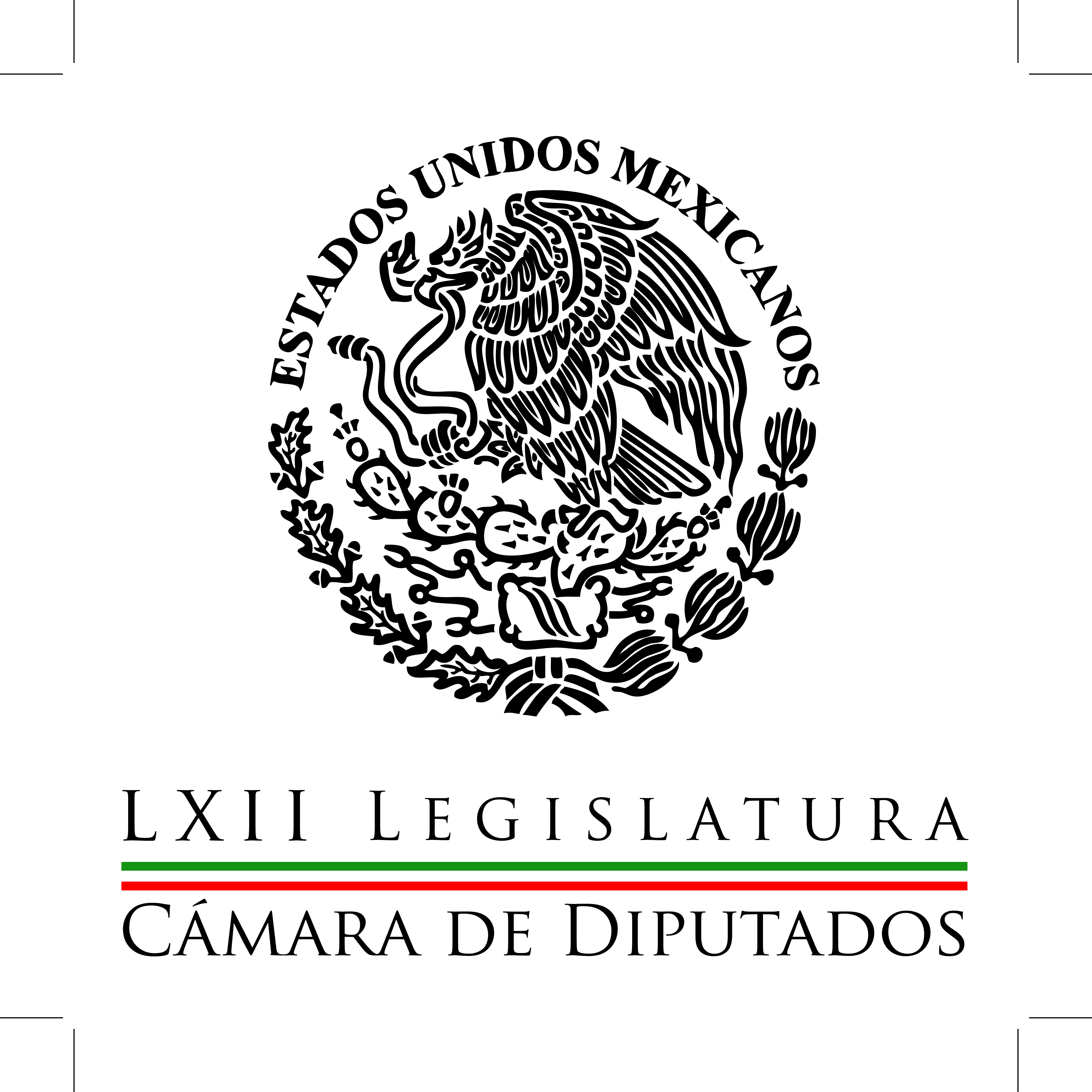 Carpeta InformativaPrimer CorteResumen: Madero nombra a José Isabel Trejo como nuevo coordinador de diputados Respaldan senadores cambio de coordinador del PAN en San LázaroSubrayan relevancia de argumentación en poderes Legislativo y Judicial. Miguel Barbosa pidió investigar el origen del video de diputados panistas en fiesta privadaJoaquín López-Dóriga: Reformas en AcciónAlfonso Zárate: Escándalos han dañado al PANSergio Sarmiento: Secretario de Energía anunció la asignación de campos a Pemex 14 de agosto de 2014TEMA(S): Trabajo Legislativo FECHA: 14/08/14HORA: 06:15NOTICIERO: MVS NoticiasEMISIÓN: Primer CorteESTACION: 102.5 FMGRUPO: MVS 0Madero nombra a José Isabel Trejo como nuevo coordinador de diputados Reportera no identificada: El líder nacional del PAN, Gustavo Madero, nombró a José Isabel Trejo como coordinador de los diputados federales de su partido en sustitución a Luis Alberto Villarreal, quien fue removido por la difusión de un video donde convive con bailarinas de tabledance. Madero resaltó la trayectoria de Trejo Reyes, diputado federal por Zacatecas y presidente de la Comisión de Hacienda de la Cámara de Diputados, quien es cercano a Gustavo Madero. Entre los panistas se rumora que la vicecoordinadora podría ser Aurora Aguilar en sustitución de Jorge Villalobos, ella es diputada por Tlaxcala y pertenece al grupo del gobernador Rafael Moreno Valle. Hasta el momento no se ha confirmado su designación. El grupo parlamentario del PAN en la Cámara de Diputados realizará su reunión plenaria entre el 28 y 30 de agosto en Querétaro. Duración 1´03´´, ys/m.TEMA(S): Trabajo LegislativoFECHA: 14/08/14HORA: 7:00NOTICIERO: Milenio.comEMISIÓN: Primer Corta ESTACION: onlineGRUPO: Milenio0Respaldan senadores cambio de coordinador del PAN en San LázaroLos senadores del PAN respaldan la decisión del presidente del partido, Gustavo Madero, en el cambio como nuevo coordinador de la bancada del PAN en la Cámara de Diputados de José Isabel Trejo en sustitución de Luis Alberto Villarreal, afirmó el senador Jorge Luis Preciado.“Yo creo que es una tema que está resolviendo el presidente del partido, Gustavo Madero, lo hizo adecuadamente. Le estamos dando todo el respaldo”, dijo en entrevista con Azucena Uresti para Milenio Televisión.Consideró que ante la polémica las grabaciones de una fiesta efectuada a principios de este año en las que se ve a varios legisladores con acompañantes durante la plenaria de los legisladores en Puerto Vallarta, “es un tema que tendrá que resolver el coordinador de los diputados”.Aseveró que los senadores están  enfocados al tema del Senado y a la plenaria que tendrán el próximo 28 de agosto en Valle de Bravo.Respecto a las declaraciones del ex presidente Felipe Calderón de que el PAN enfrenta un proceso de "descomposición moral, degradación y corrupción", dijo respetarlo, aunque “no siempre lo acompaño. No me gusta entrar en polémica”. Ma.m.TEMA(S): Trabajo LegislativoFECHA: 14/08/14HORA: 6:45NOTICIERO: Grupofórmula.comEMISIÓN: Primer Corta ESTACION: onlineGRUPO: Fórmula0Subrayan relevancia de argumentación en poderes Legislativo y Judicial. La ministra Olga Sánchez Cordero destacó el compromiso ineludible de los ámbitos Legislativo y Judicial por perfeccionar la argumentación de sus decisiones, ya que impactan directamente a la comunidad.La ministra de la Suprema Corte de Justicia de la Nación expresó que la LXII Legislatura es histórica porque ha aprobado grandes reformas estructurales para transformar a México, donde el arte de la argumentación, en particular en el ámbito jurídico, ha revestido fundamental importancia en las tareas del Congreso.Es aquí, expuso, donde nace la norma jurídica y se le da vida; y en el Poder Judicial porque se honra su génesis y se garantiza su existencia.Ambos poderes, explicó, gozan de gran facultad interpretativa, pero comparten un común denominador: "la argumentación, en la que esgrimen sus mejores razonamientos y tiene por finalidad el bien común".La ministra acudió a la inauguración del Diplomado en Argumentación, organizado por el Centro de Estudios de Derecho e Investigaciones Parlamentarias y el Instituto de la Judicatura Federal Escuela Judicial, en el Palacio Legislativo de San Lázaro.Subrayó el compromiso ineludible de los ámbitos Legislativo y Judicial por perfeccionar la argumentación de sus decisiones, ya que impactan directamente a la comunidad.Esa es la exigencia de la sociedad contemporánea de la que no hay escapatoria, ni pretexto para dilatarlo. "Argumentar bien es hoy más que nunca exigencia ineludible", apuntó.Consideró que en esta materia vinculada a la retórica y la dialéctica se abren nuevos horizontes argumentativos, como el discurso público de carácter social e institucional.Se viven nuevos cruces de caminos marcados en la negociación, en la deliberación, en las encrucijadas de discusión práctica y pública. "Todo apunta hacia un nuevo programa de investigación en la teoría de la argumentación", consideró.Detalló que la retórica, como ciencia que gobierna el discurso, es la llave maestra de la argumentación, es decir "el habla puesta en movimiento".La ministra Sánchez Cordero calificó el diplomado como un evento extraordinario no sólo por su realización, sino por el alto impacto que esta materia tiene en todas las actividades de la vida cotidiana.Además porque refleja la preocupación de los poderes Judicial y Legislativo por perfeccionar las capacidades y colaboración entre ellos.Enfatizó la colaboración con un espíritu de servicio y compromiso con la nación que redundará en beneficio de la comunidad, que es la receptora de todas las decisiones.A su vez Marisela Velázquez Sánchez, vicepresidenta de la Cámara de Diputados, inauguró el evento en el Salón Verde del Palacio Legislativo de San Lázaro.Al hacer uso de la palabra el diputado Ricardo Fidel Pacheco Rodríguez, presidente de la Comisión de Justicia, señaló que la argumentación es un tema toral para los poderes Legislativo y Judicial de la Federación, pues es el insumo mayor para la buena realización de sus labores.A su vez el magistrado Julio César Vázquez Mellado, director general del Instituto de la Judicatura Federal, indicó que el diplomado es muestra de cómo dos instituciones del Estado mexicano pueden coordinarse para alcanzar objetivos que redunden en el mejoramiento de las funciones públicas y contribuyan a una cultura jurídica y de servicio público en beneficio de la ciudadanía.Mencionó que lo que caracteriza la labor legislativa es la necesidad de la argumentación, es el eje de la labor legislativa; de ahí la importancia del diplomado, que tiene como objetivo introducir las nociones básicas de esa práctica y en sus teorías contemporáneas, para aplicar estos conocimientos en el ámbito legislativo.Resaltó su preponderancia en la formación de servidores públicos, pues proporciona fundamentos sólidos para la justificación racional de las pretensiones y decisiones que se toman en todos los ámbitos del poder público.Agregó que el programa académico del diplomado tiene una duración de seis meses, contempla 120 horas de sesiones dos días por semana y se impartirá en siete módulos para que quienes lo cursen alcancen con creces los objetivos con un alto estándar cualitativo que les permita desarrollar otros programas académicos en aras de intereses comunes.En su oportunidad el secretario de Servicios Parlamentarios de la Cámara de Diputados, Juan Carlos Delgadillo Salas, agregó que este diplomado se realiza debido a que es un tema inherente y natural a la Cámara de Diputados, a la democracia parlamentaria, al parlamentarismo y al mundo del derecho.Añadió que es indispensable para la función parlamentaria y legislativa y en la Cámara de Diputados es esencial porque es un órgano político, cuya función de representación social sólo puede darse si la argumentación es correcta y si la argumentación jurídica se transforma en una nueva ley y en un nuevo marco jurídico.Refirió que esa práctica puede ser hablada o escrita, y en el caso del Congreso "su historia está llena de grandes oradores que han hecho de la palabra hablada la defensa de sus posiciones y la mejor forma de hacer valer y sostener una posición, pero los documentos legislativos redactados encierran la argumentación precisa, revisten las páginas del Diario de Debates y dan forma a la acción legislativa". Ma.m. INFORMACIÓN GENERALTEMA(S): Información General FECHA: 14/0814HORA: 06:10NOTICIERO: Formato 21EMISIÓN: Primer CorteESTACION: 790 AMGRUPO: Radio Centro0Miguel Barbosa pidió investigar el origen del video de diputados panistas en fiesta privadaRosario González, reportera: El Partido de la Revolución Democrática en la Comisión Permanente demandó al Gobierno Federal investigar quién o quiénes filtraron el video de la fiesta que celebraron diputados del PAN con bailarinas exóticas en una zona exclusiva de Puerto Vallarta en enero pasado y que derivó en la destitución de Luis Alberto Villarreal y Jorge Iván Villalobos como coordinador y vicecoordinador respectivamente de esta bancada. El coordinador del PRD en el Senado, Miguel Barbosa, destacó que desde la administración federal se haya filtrado este video como parte de una guerra sucia para mermar electoralmente al PAN en la víspera del proceso federal, pues, dijo, hoy gobiernan el país priistas y panistas. Insert de Miguel Barbosa, coordinador del PRD en el Senado: "En un asunto de coalición general del PRI y del PAN y yo no veo a un gobierno que esté filtrando cosas, veo más un asunto interno. Creo que el Gobierno está obligado a aclarar de dónde proviene esta grabación, sí es cierto. Yo veo al Gobierno y al PAN muy unidos, no puede verse un matrimonio que de noche se entiende y de día se pelean, no, no, no. Ellos forman parte de una derecha, de una fuerza de derecha que gobierna al país. Hoy gobiernan al país el PRI y el PAN". Barbosa dejó entrever la posibilidad de un fuego amigo en el PAN. La filtración de este video, dijo, fue dañino no sólo para la imagen de este partido, sino también para la clase política del país. Duración 1´41´´, ys/m.TEMA(S): Información General FECHA: 14/0814HORA: 06:28NOTICIERO: En los Tiempos de la RadioEMISIÓN: Primer CorteESTACION: 103.3 FMGRUPO: Radio Fórmula 0Joaquín López-Dóriga: Reformas en AcciónJoaquín López-Dóriga, colaborador: El Presidente de la República publicó un artículo en la página de la Presidencia titulado "Reformas en acción" y en él habla que ante la situación que vivía México, el cambio tenía que ser, como ha sido, radical y explica algo que estuvo mucho en la discusión durante estos últimos meses, sobre todo en la estructura del Pacto. Dijo el Presidente, explicó "En todo momento, desde mi gobierno, procuramos buscar el mayor nivel de consenso entre las tres principales fuerzas políticas, sin embargo, cuando esto no fue posible, como en el caso de las reformas hacendaria y energética, optamos por la construcción de una mayoría suficiente para aprobar las reformas y así se aprobaron 11 reformas estructurales que estuvieron aplazadas por décadas: la energética destacadamente, la de competencia, telecomunicaciones, hacendaria, la laboral, la de amparo, el Código Penal, la político-electoral, la de transparencia". Pero yo insisto, el consenso es muy importante, pero la democracia se hace con las mayorías y así, a esa mayoría se recurrió cuando no hubo consenso, no hay de otra. Duración 1´24´´, ys/m.TEMA(S): Información General FECHA: 14/0814HORA: 07:03NOTICIERO: Primero NoticiasEMISIÓN: Primer CorteESTACION: Canal 2GRUPO: Televisa0Alfonso Zárate: Escándalos han dañado al PANCarlos Loret de Mola (CLM), conductor: ¿Qué le parece este caso de los panistas del video? Alfonso Zárate (AZ), colaborador: Yo creo que vale la pena una reflexión primera que es ¿en qué momento el Partido Acción Nacional extravió la ruta de los fundadores? Los fundadores en 1939 se propusieron construir una fuerza política para llevar la ética, la decencia a los espacios públicos, y entonces uno dice: ¿cuándo se extravió esta ruta? Y mi impresión es que esta ruta se extravió en el momento en que el Partido Acción Nacional dejó de ser la oposición leal, es decir, dejó de ser una fuerza política prácticamente testimonial en las elecciones, para empezar a convertirse en una verdadera opción de poder. Y esto yo creo que ocurrió particularmente a partir de los gobiernos de Luis Echeverría, de José López Portillo cuando empieza la degradación política del PRI, malos resultados, problemas económicos, escándalos de la presidencia, etcétera, y entonces hay un grupo de oportunistas, de arribistas que empiezan a aprovechar este descrédito del PRI para ganar posiciones políticas, y la manera de hacerlo es a través de la plataforma político-electoral que se partido de la derecha. Es el momento en que gente como Vicente Fox y tantos otros se encararon al Partido Acción Nacional y finalmente llegan hasta la Presidencia de la República. Lo que estamos viendo es que el partido acción nacional después de ganar la presidencia en el 2000, de repetir en el 2006, llega al 2012 con un enorme descrédito. El caso de este escándalo en Puerto Vallarta que involucra una serie de legisladores de Acción Nacional, pero además a los que eran hasta ayer coordinador y vicecoordinador parlamentario, no es un caso excepcional, la verdad es que en los últimos años se han ido acumulando escándalo tras escándalo de diferente naturaleza. Está el tema del enriquecimiento repentino de algunos dirigentes panistas, el caso de César Nava, está el caso de los negocios a través de Pemex vinculados a los hombres cercanos a Juan Camilo Mouriño, es el caso de los moches que piden diputados a los alcaldes para darles participaciones federales, es decir, están una serie de escándalos que han dañado mucho al Partido Acción Nacional y que se expresan, entre otras cosas, no sólo la derrota de las elecciones del 2012 sino en la caída de su militancia. Hoy Acción Nacional tiene menos militantes que Morena que acaba de surgir y yo diría además… CLM: Menos votos AZ: No menos votos, así es. Pero la otra cosa que me parece importante decir es que desde una perspectiva de la sociedad es realmente lamentable y triste que vayamos haciendo escándalo tras escándalo, no solamente del Partido Acción Nacional, estoy pensando en el caso del señor de las ligas, de Bejarano, o en el caso de Cuauhtémoc Gutiérrez, el que era presidente del PRI en el Distrito Federal, y que los escándalos son efímeros y que muy pronto un nuevo escándalo hace que se olvide y que esos personajes lo que hacen es, se agazapan, en este caso ni renuncian a la diputación Villarreal y Villalobos, sino simplemente se agazapan y más adelante vuelven a resurgir. En este caso además está otro ingrediente preocupante que es el hecho de que hay un personaje que es al que se le atribuye el haber organizado la fiesta, Edelmiro Sánchez, y este señor en el 2004 fue detenido llevando en su vehículo 87 kilos de marihuana, su chofer se autoincriminó y de esa manera pudo ser liberado, pero después más recientemente estuvo vinculado al asesinato del diputado panista. Todo esto me imagino que tiene efectos muy duros, devastadores, deprimentes sobre un sector muy importante de la sociedad mexicana que ha pensado en los últimos años que Acción Nacional era una opción precisamente para llevar la decencia al poder público. Y la conclusión es que quienes tienen la oportunidad y quienes tienen el poder tienden a abusar y que por eso es importante la vigilancia de la sociedad, la denuncia y la exigencia. Duración 4´07´´, ys/m.TEMA(S): Trabajo LegislativoFECHA: 13/08/14HORA: 7:06NOTICIERO: Formato 21EMISIÓN: Primer Corta ESTACION: 790 AM GRUPO: Radio Centro 0Sergio Sarmiento: Secretario de Energía anunció la asignación de campos a Pemex Sergio Sarmiento, colaborador: Pedro Joaquín, el secretario de Energía del Gobierno Federal, anunció ayer la asignación de campos a Pemex, en lo que se ha llamado la Ronda Cero, estas asignaciones permitirán a Pemex mantener una producción de los 5 millones de barriles diarios de petróleo, igual al actual, durante aproximadamente unos 20 años y medio. Si bien Pemex podría solicitar apoyo de empresas privadas en estos yacimientos, de alguna manera está reservándolos, para su propia explotación; esto significa que las empresas privadas que ahora podrán operar en el país, tendrán que buscar otros campos para obtener derechos de exploración y explotación. La producción que obtengan en este campo será adicional a la que está generando Pemex, de ahí que se espera un incremento de la producción de hidrocarburos de nuestro país en los siguientes años. Pemex se ha reservado buena parte de las reservas probadas de fácil extracción, a los privados les está dejando operaciones más complejas y que seguramente requerirán una mayor inversión, para esto fue diseñada la reforma energética. 1’ 14”, Ma.m. TEMA(S): Trabajo LegislativoFECHA: 14/08/14HORA: NOTICIERO: En los Tiempos de la RadioEMISIÓN: Primer Corta ESTACION: 103.3 FMGRUPO: Fórmula 0Leopoldo Mendívil: Incremento del salario mínimo Leopoldo Mendívil, colaborador: Quiero recordar con ustedes que fui partícipe, no actor -lo aclaro- en las revisiones salariales extraordinarias de los años 1993 y 1974 cuando era colaborador de Porfirio Muñoz Ledo en la Secretaría del Trabajo y Previsión Social. Tiempo después participé, pero ya como ciudadano, en la carga de las consecuencias de aquellas salidas no económicas, como Agustín Carstens las calificó ayer. Muñoz Ledo debe seguir afirmando que fueron aquellos tiempos echeverristas cuando mayor poder de compra alcanzó el salario en México, sin duda, pero era efímero. También -sin duda- cuando se convirtió en otro de los generadores de la devaluación monetaria y de la crisis generalizada que al país le creó aquella administración de Gobierno federal. Crisis como aquellas, ya por fortuna no han vuelto, al menos en tales magnitudes. Los que siempre viven mal, haya crisis o no, siguen igual, pero el país está más ordenado, su macroeconomía es ejemplar. Sigue habiendo un gran desempleo, así como la otra cara de esa moneda que es la informalidad, pero todo dentro de un esquema bien medido, bien pensado y ejecutado para que, como algunas veces ironizaba Ángel Aceves Saucedo, los pobres sigan siéndolo y un poco más de pobreza pues la pueden aguantar, para eso nacieron. Pero también gran pensamiento el de Carstens dicho ayer en el sentido de que las salidas no económicas a este dilema de cómo aumentar el salario, hay que analizarlas con mucho cuidado porque muchas veces no funcionan y pueden generar consecuencias peores a las que se pretende de buena fe lograr. Entonces, hay que mirar la otra cara de esta otra moneda, el otro extremo contrario de aplicar la atinada contracción del circulante económico vía, entre otras, los bajos salarios para que la gente no compre y patrióticamente contribuya al control de la inflación. 2’ 26”, Ma.m. TEMA(S): Información GeneralFECHA: 14/08/14HORA: 07:40NOTICIERO: Noticias MVSEMISIÓN: Primer CorteESTACION: 102.5 FMGRUPO: MVS Comunicaciones0Enrique Galván: Carstens, en contra de iniciativa del GDF sobre salario mínimo Enrique Galván Ochoa, colaborador: También el gobernador del Banco de México está en contra de la iniciativa del Gobierno del Distrito Federal de aumentar el salario mínimo. Digo también porque ayer se pronunciaron en contra el gobierno del presidente Peña Nieto a través de la Secretaría del Trabajo, organismos empresariales y los dirigentes del charrismo sindical. Dice Agustín Carstens, gobernador del banco central, que aumentar el salario mínimo provocaría inflación. Una pregunta: ¿Por qué subir la gasolina cada mes, los “gasolinazos”, no provocan inflación y en cambio un aumento al salario mínimo sí la provocaría? En el año 2000, un litro de gasolina Magna costaba 5.27 pesos, hoy en día prácticamente cuesta 13 pesos, 12. 95 para decirlo con exactitud, es un incremento de 53 por ciento, pero dicen que este aumento no provoca inflación, porque se ha venido haciendo gradualmente con “gasolinazos” cada mes. El salario mínimo que se fijó en diciembre del año 2000 para la zona A fue de 40.35 pesos y el actual es de 67.29 pesos. En estos 12 años la gasolina ha subido más del doble que los salarios y dicen que no se incrementan, porque provocarían inflación. Ahí está la base de la pregunta, ¿por qué subir la gasolina no genera inflación y subir el salario mínimo sí la generaría? Por lo pronto, sigue en pie la propuesta del gobierno de la Ciudad de México para incrementar el salario mínimo. Duración 2’31’’, nbsg/m. TEMA(S): Trabajo LegislativoFECHA: 14/08/14HORA: 6:49NOTICIERO: En los Tiempos de la RadioEMISIÓN: Primer Corta ESTACION: 103.3 FMGRUPO: Fórmula 0Julián Olivas: Cambios constitucionales en administración de Peña Nieto Julián Olivas, colaborador: Esta semana inició con la promulgación de nuevas leyes en materia energética y otras disposiciones legales que fueron reformadas sobre el mismo tema o que guardan relación con la materia. Con ello culminan los diversos periodos ordinarios y extraordinarios en los que el Congreso de la Unión aprobó una serie de regulaciones constitucionales y legales que el presidente de la República impulsó desde que fue declarado presidente electo del país. Una serie de cambios estructurales, como pocas veces se han visto en nuestro país y donde hubo aportaciones valiosas de los legisladores y de los propios partidos políticos. Nuestra estructura jurídica ha tenido una transformación muy amplio para modificar las instituciones de México o para transformarlas. En ocasiones para cambiar las políticas públicas sólo se requiere hacer ajustes administrativos, en otras ocasiones adicionalmente se requiere modificaciones presupuestarias, además en otras circunstancias se necesitan cambios a las leyes o modificarlas. Y en otros más se requiere, por la profundidad de las transformaciones, ajustar la Constitución del país. En los primeros 19 meses y medio del gobierno del presidente, los cambios constitucionales y legales han sido en un plazo breve, dada la magnitud del ajuste jurídico que ha sufrido la nación. El programa del Presidente ha logrado dar el primer paso, vendrá ahora la implementación de estos cambios para que se logren los beneficios que se espera se obtengan y que además motivaron su propuesta y aprobación. Es por eso que las autoridades han iniciado las acciones para concretar su aplicación, como el concurso de plazas de maestros, la designación de miembros del nuevo IFAI, del INE y del Ifetel. La aprobación de la Ronda Cero donde Pemex se queda con 83 por ciento del total de las reservas probables y el 31 por ciento de los recursos prospectivos. Aún así, a los actores políticos y gubernamentales les quedan muchas tareas por delante y en general a todos los mexicanos, como lo señaló el Ejecutivo. Sólo de esta manera para que las reformas no sean letra muerta y se traduzcan en un mayor bienestar colectivo. 2’ 55”, Ma.m. TEMA(S): Trabajo LegislativoFECHA: 14/08/14HORA: 6:16NOTICIERO: Grupofórmula.comEMISIÓN: Primer Corta ESTACION: onlineGRUPO: Fórmula 0Reconoce Felipe Calderón avance de México con reformas estructurales Las reformas estructurales aprobadas en el actual gobierno son cambios que una vez implementados modificarán para bien el futuro del país, reconoció el ex presidente Felipe Calderón Hinojosa.Luego de presentar su libro "Los retos que enfrentamos", donde explica los detalles de su gestión en la Presidencia de la República, el ex mandatario indicó en breve entrevista que le parece correcto que México avance por el camino de las reformas.Me parece muy bien que México siga avanzando por el camino de las reformas. Son cambios que una vez implementados con la trasparencia y como todos esperamos cambiarán para bien el futuro del país", aseguró.Respecto a su libro, Calderón Hinojosa aseguró que durante su sexenio hizo aquello que su conciencia le dictó como correcto.Reconoció que se pudo haber equivocado en los resultados, pero en todo caso insistió en que en todo momento actuó con plena convicción de que servía al país.También reconoció que durante su gobierno y con sus colaboradores "nos equivocamos, hubo limitaciones y quedaron cosas pendientes como se ve al final de cada capítulo del texto".Sin embargo, aseguró que más allá de las limitaciones "puse toda mi voluntad y mi esfuerzo en servir a la patria", como se lee en el texto al que él mismo describió como un alegato con pruebas, documentos y evidencias para el juicio de la historia.Calderón Hinojosa sostuvo que actuó siempre al límite de sus capacidades y recordó que los presidentes nunca pueden tomar decisiones agradables, pues "cuando una solución llega al escritorio del presidente es porque hay que decidir entre dos cosas malas. Yo tomé mis decisiones".En el curso de las explicaciones sobre las diversas materias en las que desarrolló sus líneas de gobierno, detalló que actualmente se fortalecen las instituciones y se debilita el crimen organizado, mientras que en su momento, cuando él gobernaba, la situación era a la inversa.En la sesión de preguntas y respuestas, restringida al público conformada en su mayoría por amigos y ex colaboradores, reconoció que él no tuvo el apoyo de su predecesor, el también panista Vicente Fox.Además aseguró que entre el exceso de la libertad de prensa y la censura él siempre ha preferido el exceso, porque la libertad es un músculo poderoso de la ciudadanía que si no se ejercita se atrofia.Entre los asistentes a la presentación estuvieron la esposa del ex presidente, Margarita Zavala; sus ex colaboradores José Ángel Córdova, Bruno Ferrari, Rodolfo Elizondo y los panistas Juan Carlos Romero Hicks, Mariana Gómez del Campo, José González Morfín y Diego Fernández de Cevallos, entre otros. Ma.m. Carpeta InformativaSegundo CorteResumen: José Isabel Trejo: Cometimos un error que queremos corregir Calderón debería ser más solidario: José Isabel TrejoLuis Alberto Villarreal: Denuncia ante la PGR por video Javier Corral: Acción de inconstitucionalidad vs Ley TelecomEmilio Lozoya: Caso STPRM-Arriba Limited/ Presentacion Ronda CeroPedro Joaquín Coldwell: La Ronda CeroMurillo Karam se reunió con el director del FBI14 de agosto de 2014TEMA(S): Trabajo LegislativoFECHA: 13/08/14HORA: 07:26NOTICIERO: La RedEMISIÓN: Segundo CorteESTACION: 88.1 FMGRUPO: Radio Centro0José Isabel Trejo: Cometimos un error que queremos corregir Sergio Sarmiento (SS), conductor: Ayer Gustavo Madero, presidente nacional del PAN, anunció la destitución de Luis Alberto Villarreal como coordinador del PAN en la Cámara de Diputados, al contrario de lo que ocurre en otros partidos es el presidente nacional del PAN el que tiene la facultad de designar a los líderes de las fracciones parlamentarias, ha escogido en lugar de Luis Alberto Villarreal a José Isabel Trejo, él es el nuevo coordinador del grupo parlamentario del Partido Acción Nacional en la Cámara de Diputados. Lo tenemos en la línea telefónica. Diputado José Isabel Trejo, buenos días, gracias por tomar nuestra llamada. Diputado José Isabel Trejo (JIT), PAN: No, muchas gracias, muy buenos días, un saludo para usted, a Lupita y a todo su auditorio. Guadalupe Juárez Hernández (GJH), conductora: Buenos días. SS: Cuéntenos, le toca hacerse cargo de esta fracción parlamentaria, en un momento realmente muy complicado para el partido y muy complicado también para los diputados panistas, ¿cómo va a hacer para tratar de mantener la unidad incluso los diputados que tiene a su cargo? JIT: Bueno, primero asumiendo lo difícil del entorno y el contexto y entendiendo lo que sucedió, entendiendo también las medidas, evidentemente asumo en ese entorno y reconociendo, primero, siendo críticos y autocríticos, en el partido tenemos que reconocerlo, decirle a la sociedad y a los mismos panistas: cometimos un error que queremos corregir, permiso para reivindicarnos lo más posible, lo más rápido posible y perspectiva el año que queda, cerrar con el trabajo legislativo en función de todos las reformas que nos ha hecho, Sergio, tratando evidentemente de demostrar que esto, como usted lo plantea, se reivindique lo más rápido posible y hay que seguirle. Me hubiera gustado a mí entrar en otras circunstancias, pero así lo asumo y así actuaré, tratando de estar a la altura de las circunstancias del país y de lo que se requiere, después de muchas transformaciones que hemos hecho grandes en estos dos años. GJH: Quieren darle rápido vuelta a la página, por lo que escuchamos, pero ¿qué es lo que sigue? Hay quienes han exigido primero que haya una investigación y que se diga, pues de dónde salió el dinero para esta fiesta, después de algunos escándalos de los "moches" y de algunos otros escándalos. JIT: Eso es lo primero que hay que ver y decir que los mecanismos que existen, habría que decir qué resultados tendrían, internamente en relación con esto para transparentar lo del tema del origen de los recursos. Yo por lo que sé no hubo fondos públicos, pero tengo la encomienda del presidente y la obligación de decir, ahí están las cuentas del partido, primero Comisión de Vigilancia de Diputados, son diputados que tienen la facultad de contratar cualquier despacho para hacer una auditoría. Segunda instancia, Comisión de Vigilancia, el Consejo Nacional que tiene las más amplias facultades para supervisar los fondos públicos del grupo parlamentario y que puede contratar cualquier despacho para una auditoría hasta donde quiera. Tercera instancia contraloría interna de la Cámara de Diputados que también lo puede hacer por sí mismo o por un despacho para vigilar las cuentas públicas del grupo parlamentario. Cuarta instancia, la Auditoría Superior de la Federación, que también tiene todas las facultades para supervisar los fondos del grupo, ahí están, la administración que se pondrá a disposición para transparentar las cosas, se trabajará con toda claridad, no por instancias, para los panistas, con instancias internas que tienen credibilidad, pero si no hubiera de credibilidad para la sociedad, las externas que pueden hacerlo también. Yo pienso que se tiene que aclarar esto del tema de los recursos, para mí no hay fondos públicos; sin embargo, lo que yo diría, o lo que digamos nosotros, tuviera una visión parcial, habría que demostrarlo profesionalmente y eso se va a investigar. SS: Quedan, diputado, dos periodos ordinarios de sesiones antes de las elecciones federales del 2015, que se renovará la totalidad de la Cámara de Diputados, yo sé que le tocó esto así de repente, pero pues ¿qué piensa hacer? ¿Cuál será la agenda? ¿Cuál será, qué buscará la bancada del PAN en estos dos periodos ordinarios de sesiones? JIT: Yo pienso que el periodo de la supervisión después de la reforma constitucional y legales, todo temas reglamentarios emitidos por parte que el Ejecutivo para ejecutar todo lo que se estableció el entorno legislativo es vital, no puede usted decir grandes transformaciones, si no supervisa que se ejecuten todos los cambios establecidos en la Constitución y en las leyes. El presidente Peña Nieto ha emitido una serie de medidas que hay que supervisar, la emisión de todos reglamentos, es una obligación de los diputados y de la Cámara, principalmente de la Cámara de Diputados, donde se supervisan, con obligación rutinaria, todo lo del ejercicio del gasto que es donde se va a ver si todos los programas, si todos los movimientos funcionarios se hace en tiempo y forma, esto sin dejar de lado el paquete económico. En 2015, en un entorno económico difícil, dificultades en el mundo han hecho que se bajen los pronósticos de crecimiento y la bancada del PAN tiene que tener una visión clara en Ley de Ingresos, en una Reforma Fiscal que (inaudible) sido fallida, si no hay transformaciones en la Ley de Ingresos, que significa más reformas fiscales, cuál será la postura del partido; Presupuesto de Egresos que ahora tendrá connotaciones y ya no serán tan inerciales en el mundo de las dificultades económicas que tenemos; y no dejar del lado pendientes en la Cámara de Diputados que ya están y tampoco sin abandonar, como dijo el presidente Madero, ya la papeleta de las transformaciones de las leyes que estaban en el Pacto por México, no son cosas menores las que tiene la Cámara de Diputados. Esa es la parte que a mí tocaría estar supervisando, haremos nuestra agenda legislativa en diez días más o menos en la plenaria que haremos aquí en la Ciudad de México y espero estar a la altura de las circunstancias como coordinador para supervisar todo este tipo de trabajos. Yo tengo 11 años en el Congreso y sé que los cierres son ciclos, como éstos que tiene México, son fundamentales; si usted no cierra bien, evidentemente por las rendijas o por las puertas no bien cerradas, se pueden ir al traste las transformaciones. GJH: ¿Han recibido dinero, como asegura Ricardo Monreal, para aprobar las reformas? JIT: No, eso no es cierto y también pongo a disposición en estas cuatro instancias que dijimos, no es la visión que nosotros tenemos. Afortunadamente los presupuestos de la Cámara de Diputados se supervisan en instancias como las directivas y se someten a consideración de los plenos, del Pleno de la Cámara de Diputados, siempre ha sido así. La posición de Movimiento Ciudadano es una estrategia que se hizo desde la discusión para, en mi opinión, descalificar las reformas que se estaban haciendo desde la Cámara de Diputados y la Cámara de Senadores. Nadie ha demostrado fehacientemente eso, nosotros decimos que es totalmente alejada de la realidad. Hay algunas partidas que en la generalidad pueden interpretarse o puede decirse que la interpretación es ésa, pero yo le digo a usted que eso está totalmente alejado de la realidad. GJH: ¿Y cómo va festejar la llegada a la coordinación? JIT: No, no hay nada ningún festejo, no hay nada que festejar. Yo lo que quiero es llegar a hacer un trabajo sobrio, prudente, al frente del grupo es una parte que no esperaba en mi trabajo de legislador, lo voy a asumir con la seriedad y entendiendo lo que pasa; y no hay nada que festejar. SS: Yo quiero agradecerle, diputado, el haber tomado nuestra llamada. Estaremos al pendiente de su trabajo y gracias nuevamente por tomar esta llamada. JIT: Muchas gracias, Lupita, Sergio, un saludo. SS: José Isabel Trejo es coordinador parlamentario del Partido Acción Nacional en la Cámara de Diputados. Duración 8’23’’, nbsg/m. TEMA(S): Trabajo Legislativo FECHA: 14/08/14HORA: 08.02NOTICIERO: Once NoticiasEMISIÓN: Segundo CorteESTACION: Canal 11GRUPO: IPN0José Isabel Trejo: Retos como nuevo coordinador del PAN en la Cámara de Diputados Javier Solórzano (JS), conductor: Como usted lo sabe, el Partido Acción Nacional, a través de su presidente, atribuciones de su presidente, ha tomado la decisión de remover de su cargo al diputado Villarreal, quien era coordinador de la facción parlamentaria del Partido Acción Nacional en la Cámara de Diputados. Ha tomado la decisión -después, dijo él, de consulta- de proponer y designar a José Isabel Trejo. Él es el nuevo coordinador del Grupo Parlamentario del PAN en la Cámara de Diputados. Isabel, José, te saludo con mucho gusto, diputado. ¿Cómo has estado? José Isabel Trejo (JIT), coordinador del PAN en la Cámara de Diputados: Igualmente, Javier. Con mucho gusto te saludo. Hace mucho que no platicábamos. Un saludo para ti y para todo tu auditorio. Y a tus órdenes. (Inaudible). JS: En verdad, digo, luego hay cosas que no se deben de decir, pero digo que particularmente es una designación acertada, entre otras muchas cosas... JIT: Qué amable. Muchas gracias. JS: ¿Sabes qué? Entre otras muchas cosas porque, digamos, yo he tenido oportunidad de conversar muchas veces con el diputado, pero ¿sabes también por qué? Por tu amplia experiencia en lo que corresponde a los "dimes-diretes" de la política y saber sobrevivir y sobre todo tener posiciones coherentes. Supongo que está ahí uno de los ejes, ¿no, José?, por lo cual te nombraron. JIT: Sí. Te agradezco mucho el comentario, Javier, y entendiendo el contacto que -tú lo sabes- es difícil, yo tengo 20 años en el Congreso de la Unión, diputado, senador (inaudible) de la Cámara de Diputados. Espero tener esa experiencia y sin ningún motivo de autorreconocimiento, sí, yo trataré de estar a la altura de las circunstancias ahora en este entorno para la marcha, la buena marcha de del grupo parlamentario y enfrentar el último año que es (inaudible) de cierre. Y, como tú sabes, los cierres y los ciclos históricos en los que yo creo que (inaudible) tienen mucho qué hacer, cerrar la puerta correctamente en el próximo periodo, implica supervisar que el arranque de las reformas que hemos hecho sean realmente útiles para el país. En ese entorno, espero que el comentario que tú haces esté a la altura de las circunstancias, Javier. JS: Bueno, José, vamos a pedirte... Te vamos a volver a marcar, porque se está oyendo como un poco dormida la llamada. Sé que has estado de aquí pa' acá y de allá pa' acá desde ayer en la tarde. Entonces a ver si podemos... Bueno, te van a tomar la llamada en cabina para ver si podemos tenerla más firme la llamada y que se oiga con menos ruido, si te parece. JIT: De acuerdo. De acuerdo, Javier. JS: Gracias. Gracias, José. Bueno, estamos hablando con un hombre que ha estado en la Comisión de Hacienda y le han tocado asuntos verdaderamente difíciles. Por ejemplo, discusiones sobre el Presupuesto, faltando un minuto para la hora. Y hablo no de los tiempos de hoy cuando hoy los presupuestos tienen que estar por ahí del 15 de noviembre o antes, sino cuando los presupuestos incluso se discutían hasta el 30 de diciembre, o 31 de diciembre y no salían. Entonces, digamos, la experiencia de José Isabel Trejo como diputado y senador yo creo que eso le va ayudar mucho a esta parte. Ahí también habrá... Digamos, como luego se dice: "Es un diputado probado". Pero, bueno, vamos ver qué es lo que acaba pasando y también cómo lo reciben sus propios -como luego se dice- correligionarios, ¿no?, cómo los propios panistas lo reciben. ¿Ya lo tenemos por ahí a José? ¿Sí? Ya estamos. En cualquier momento, le digo, estamos... estamos conversando. A ver si ahora nos escuchamos mejor, José. Adelante, diputado. ¿Me escuchas bien? JIT: Sí. Yo te escucho bien, Javier. JS: Perfectamente. Oye, lo que no sabía es que habías jugado con Correcaminos. JIT: Sí. Jugué futbol en segunda división, entre '83 y '85, Javier. JS: Oye, ¿de qué jugabas, José? JIT: Delantero. Estuve, de hecho, de medio derecho también, cuando jugaba cuatro-tres-tres, Javier. JS: Cuando se jugaba cuatro-tres-tres. Lo recuerdo bien. Cuando se jugaba cuatro-tres-tres. Oye, y ahora que Zacatecas tiene equipo de división de ascenso, eso está bien para los zacatecanos, ¿no? JIT: Ah, está muy bien. Y además el equipo va muy bien. Es una excelente oportunidad de zacatecanos disfrutar el futbol, ¿no? Muy bien (inaudible). La gente está muy contenta en Zacatecas, Javier. JS: Te tendré que preguntar: como panista ¿a qué equipo de futbol le vas, José? JIT: A las Chivas. JS: Eso nos gusta. Cómo sufrimos, ¿verdad? JIT: Así es. JS: A ver, José, te planteo: ¿qué tienes en la mesa? Tienes críticas que van a venir fuertes sobre la reforma energética, asuntos que tienen que ver con la parte que le corresponde a los diputados en materia de presupuesto y asuntos también importantes que tienen que ver con la reforma al campo que es la siguiente parada a partir de que se reúnan el 1° de Septiembre. ¿Qué tiene el PAN en la mesa, en su agenda? JIT: Primero está (inaudible) tenemos en la Cámara de Diputados y en la Cámara de Senadores como partido, yo pienso que debemos empujar para que salgan. Digo, la polémica que se hizo intracamaral en el tema de la Ley de Deuda Pública de los Estados y Municipios... JS: Sí. JIT: ... debe, debe de terminarse, porque fue un asunto que generó mucha polémica y mucha expectativa para, para mejorar las haciendas públicas de los estados y la tenemos parada, en el cajón en el Senado. Una polémica ahí que se ha hecho de una comisión de diputados o de senadores que supervisen los empréstitos sobre la deuda pública, ésa, en mi opinión, debe de salir. La de transparencia y anticorrupción que tenemos en la Cámara de Diputados, que también está atorada y que pues... Se inició con mucha expectativa hace dos años, Javier, y pienso que esa también la tenemos que sacar. Y no hay menor entendimiento de lo que tenemos que hacer de las reformas, porque las reformas constitucionales y las reglamentarias, de las transformaciones que le llamamos "estructurales", bueno, tenemos un seguimiento, porque si no, no vamos a tener credibilidad. Por eso ahí a algunas medidas que ha presentado el presidente Peña Nieto, hay que darles un seguimiento puntual, pero hay que ver todas... todas las... los reglamentos de las leyes secundarias para que, efectivamente, podamos ver que se aterrizan las transformaciones. No es menor el paquete económico del 2015, Javier... JS: Sí. JIT: La Ley de Ingresos, en un entorno de una (falla de audio) permanente en relación con la reforma fiscal, ¿verdad?, que para algunos analistas, para mí, en lo personal, la reforma fiscal ha sido uno de los factores con los que se ha tenido que disminuir las expectativas del crecimiento, entendiendo el entorno difícil mundial que ha bajado las expectativas en el mundo. Y el Presupuesto de Egresos de la Federación, que finalmente sigue siendo uno de los factores, ¿verdad?, en su ejecución y en su planeación para que la economía funcione. Ese paquete no es menor porque -insisto mucho- se va a dar si el Presidente manda transformaciones fiscales, después de aquella medida que puso de que no habría reformas fiscales durante su sexenio más y entonces ha venido la presión de incumplimientos chicos y grandes que influyen mucho para garantizar los ingresos y los egresos. Al menos, ese paquetito que te digo, preocupa lo suficiente para tener que estar concentrados al 100 por ciento. Y diría: hay que supervisar, no solamente la del campo, es la que ha ofrecido el Presidente y varios sectores de que es una gran transformación. Evidentemente, nos falta una nueva Ley de Minería también, para que vaya de la mano de la reforma energética porque mucho tiene que ver la minería en todo este tema. Y las que se quedaron en aquel, en aquella papeleta del Pacto por México, Javier, que se perdieron de poco por las reformas que hemos hecho. JS: Oye, diputado. A ver, te planteo: el tema, particularmente, que va a dejar al partido, que está dejando al Partido Acción Nacional, que es algo que tú tienes que retomar y lo tiene que retomar el partido, de una imagen -me atrevo a decir- altamente deteriorada por diferentes hechos de los últimos meses. ¿Ahí qué... qué...? Como panista, ¿cómo lo ves? ¿Cómo reaccionar más allá del cargo que ahora tienes como coordinador del PAN en la Cámara de Diputados? El famoso baile, el famoso Puerto Vallarta, y que si los "moches". ¿No tienes la impresión de que tu partido está pasando por un proceso y por un problema de imagen real? JIT: Sí, sí, Javier. Es una crisis de imagen que pienso que en... en una medida de reconocimiento y de autocrítica, el coordinador y el subcoordinador lo han asumido así. Han puesto a disposición del presidente Madero, el presidente Madero asume esa posición en ese entorno difícil -que también asumo-, soy nombrado coordinador. Y pienso que es un... una... una primera reacción y demostración de decir: "Bueno, queremos reconocer, ofrecemos disculpas, permítasenos rectificar y reivindicar lo que estamos (inaudible)". Yo acepto esa crítica que tú haces, así hay que asumirla, no hay que ser en este momento de ninguna manera autocomplacientes. Son, son varios temas por el que me toca a mí estar ahora en esta coyuntura, difícil pero también... y sin la necesidad pues en este momento de poner contrapesos. Bueno, tenemos dos años de grandes transformaciones que ha hecho el partido, aun en este entorno de la imagen. Yo pienso que no ha habido ahí una especie de tullimiento en la acción legislativa y gubernamental. Creo que ahí hemos tenido una visión clara en lo que hemos hecho, pero tenemos que cuidar este frente de la crisis de imagen y así hay que asumirlo. Soluciones automáticas no las hay. El tráfago de la vida de un partido, en el ejercicio del Gobierno o en la oposición tiene que ser asumida y no digamos que es el día a día, pero, pero hay que asumirlo y hay que tratar de corregirlo lo mejor y lo más rápidamente posible. JS: Bueno, José, yo espero que sea el inicio de muchas conversaciones que podamos tener aquí en Canal Once contigo, como coordinador del PAN en la Cámara de Diputados. Muchas gracias, José, que tomaste la llamada. JIT: Con mucho gusto. Muchas gracias, Javier. Muchas gracias y un saludo para todos. JS: Gracias. Ya le pediremos al diputado con quien hemos, insisto, conversado en muchas ocasiones en el Canal del Congreso, en diferentes lugares, que es un hombre que sí se acerca, que sí dialoga, que sí habla. Lo invitaremos la semana que entra para ya aquí, cara a cara, poder conversar con él y que nos diga a detalle cómo va viendo ya el desarrollo de las cosas. No se le olvide que el nuevo periodo ordinario de sesiones empieza el 1° de septiembre, con la presentación, entre otras cosas, del Informe Presidencial. Duración 11´12´´, ys/m.TEMA(S): Trabajo LegislativoFECHA: 13/08/14HORA: 09:02NOTICIERO: En los Tiempos de la RadioEMISIÓN: Segundo CorteESTACION: 103.3 FMGRUPO: Fórmula0José Isabel Trejo: Compromiso con bancada del PAN en la Cámara de Diputados Juan Manuel de Anda (JMA), conductor: Saludo en la línea telefónica al contador público José Isabel Trejo Reyes, él es pues nuevo coordinador de la fracción del PAN en la Cámara de Diputados. Señor legislador, gracias por tomar la llamada, buenos días. José Isabel Trejo Reyes (JITR), coordinador del PAN en la Cámara de Diputados: No, muchas gracias a usted por la invitación, señor De Anda, y estoy a sus órdenes. Un saludo a todo su auditorio. JMA: Muchísimas gracias, diputado. Bueno, pues después de este escándalo suscitado por la divulgación de este video que da a conocer Reporte Índigo a principios de semana, pues el dirigente nacional del Partido Acción Nacional, Gustavo Madero, pues lo designa a usted como nuevo coordinador de esta fracción parlamentaria del Partido Acción Nacional en la Cámara baja, una labor, una tarea pues muy importante y un compromiso muy grande el que tiene, diputado. JITR: Sí, indiscutiblemente que sí, señor De Anda. En ese contexto que usted señala asumo esta responsabilidad y le digo a usted y al auditorio que nos escucha, espero estar a la altura de las circunstancias, de estos retos tan, tan, tan difíciles y que con la perspectiva amplia habría que pensar en el año que resta de legislatura para cerrar este ciclo de grandes reformas que hemos hecho en el Congreso de la Unión, aun en entornos difíciles estamos obligados a reconocer y a tratar de corregir lo más rápidamente posible, señor De Anda. JMA: ¿Cuál es el reto de José Isabel Trejo como nuevo coordinador de la fracción del PAN en la Cámara de Diputados? JITR: Algunas pistas importantes. Bueno, evidentemente ahorita hablar con todos y cada uno de los diputados del grupo, lograr la mayor cohesión posible en el mismo, revisar nuestra problemática y tratar de dar más, lo más agradecidamente posible una agenda legislativa que haga que estemos activos, cerrando el círculo de la historia de las reformas que hicimos en el último año, enfrentando rápidamente que en un mes estará presentando el Presidente de la República la iniciativa de Ley de Ingresos y el Presupuesto de Egresos, que son las dos leyes -en mi opinión- supremas del país, porque son las que hacen que se recaude el dinero que pagan con los impuestos los mexicanos y cómo se va a gastar esa riqueza de los mexicanos. No es... Evidentemente para mí es una de las cosas más importantes, ése es uno de los retos más grandes, porque la gente piensa en su bolsillo, piensa en su economía, piensa en el empleo y en estas dos leyes se vislumbra, se va dibujando por parte del Ejecutivo y principalmente con los diputados cómo será la economía en el 2015. Ese es el principal reto que tenemos que cuidar. Evidentemente hay otras iniciativas y otras leyes, otras leyes ya que están en la Cámara, que no han salido y otras iniciativas que habría que trabajar. Es grande el reto, evidentemente pues una gran coordinación con los senadores del partido y el presidente Madero. No es una cosa menor y como le decía, señor De Anda, espero estar a la altura de las circunstancias. Tengo 11 años en el Congreso y espero que esta experiencia que yo he vivido sea útil para el grupo y, lo digo, para el país. JMA: Señor legislador, ¿cómo encuentra a su fracción al asumir esta nueva responsabilidad? ¿Verdaderamente hay cohesión? Porque, bueno, se hablaba de algún descontento, de alguna inconformidad de parte de Beatriz Zavala, que también pues quería quedarse al frente de los diputados del blanquiazul. JITR: Hay que asumir que evidentemente el contexto en el que asumo la responsabilidad es difícil y evidentemente hay una legítima aspiración de varios compañeros a coordinar. Se hace una consulta por parte del presidente con todas las diputadas y diputados y finalmente asume la responsabilidad el presidente de la designación. Aprecio mucho yo a Beatriz Zavala, una gran compañera, también una gran experiencia legislativa y yo creo que ella también hubiera sido una gran coordinadora. La designación se dio en mi persona y yo tengo que platicar con ella y con todos, ¿verdad? Y por lo tanto, pues en los procesos del partido, alguien tiene que asumir la responsabilidad. La asume el presidente del partido, Gustavo Madero, y yo también asumo en esas condiciones y entendería cualquier tipo de manifestación y dialogaría para tratar de encontrar un acuerdo rápido. JMA: Estamos platicando con el contador público José Isabel Trejo Reyes, el nuevo coordinador de la fracción del Partido Acción Nacional en la Cámara de Diputados. Legislador, ayer el expresidente Felipe Calderón dice que Acción Nacional está pues en un proceso y en un periodo de descomposición. ¿Cuál es su punto de vista sobre estas declaraciones del expresidente Calderón? JITR: Yo creo que el señor presidente (sic) Felipe Calderón está exagerando un poco. Creo que debe ser un poco más prudente. O sea, gran parte de los que estamos en el partido estuvimos con él, acompañándolo como Presidente de la República en muchas de las cosas. Pienso que debe ser un poco más solidario y, bueno, es un militante distinguidísimo del partido y él sabe que muchas cosas de éstas se deben de resolver en las partes internas del partido, pero él (inaudible) públicamente con la voz de que tiene esto y yo no difiero, estamos en una crisis de imagen, es cierto, pero la estamos asumiendo, el no asumirla sería una postura errónea. Pero, yo como compañero de mi excoordinador Villarreal, él ha asumido una responsabilidad públicamente, ha dicho: "Aquí estoy, solicito que se me acepte la coordinación", la pone a disposición, ofrece disculpas, da una explicación, entonces se está asumiendo, si no se asumiera, entonces sería otra cosa. Entonces yo ahí tengo una diferencia de matiz y pienso que debe haber posturas de mayor prudencia al respecto. JMA: Diputado, ¿se va a realizar alguna investigación para determinar el origen de este video que se dio a conocer y por qué, si se grabó, se supone, en el mes de enero, por qué se da a conocer hasta agosto? Son varios meses después. JITR: Sí. Bueno, evidentemente tiene la intencionalidad de afectar la imagen de nosotros, de afectar la imagen de todos los diputados del partido al asumir que es nuestro coordinador; tiene una intencionalidad, los tiempos, pues son especulación de por qué, evidentemente son un acto privado que se convierte ahora en público, que genera una crisis de imagen y que evidentemente tenía esa intencionalidad. Decir quién fue, con qué intenciones, bueno, es muy difícil ahí tratar de tejer sobre especulaciones y yo diría que la esencia ahora es tratar de, con el análisis y la autocrítica que estamos haciendo, enrumbar bien lo que tienen que hacer el grupo parlamentario para el futuro y evidentemente, pues me gustaría saber quién fue y por qué, ¿verdad?, pero eso lo vamos a dejar más para adelante. JMA: Señor legislador, ¿algún mensaje final para el auditorio, para sus militantes del Partido Acción Nacional? JITR: Está actuando, evidentemente, el presidente Madero rápido, también reconocerle a los compañeros diputados que dejaron ahí a disposición la decisión; decirle a la gente, a la sociedad mexicana, al pueblo de México que debería de darnos el permiso de corregir, de reivindicar rápido este asunto de imagen, ir en contrapelo, de si en dos años hemos hecho grandes transformaciones de la legislación en México, que esperamos que se vea en beneficio del bolsillo y el bienestar de los mexicanos y que un hecho, aunque se ve con un foco a veces pequeño, lo reconocemos que no demerite el trabajo legislativo y gubernamental que hemos hecho en la Cámara de Diputados. Evidentemente esto opaca, pero yo digo que hemos sido responsables y que trataremos de serlo, ésa es una responsabilidad mía al frente ahora de la coordinación, para que los diputados del PAN hagan su trabajo en función del país, en el próximo año que nos resta, señor De Anda. JMA: Le agradezco mucho, señor diputado, que nos haya tomado la llamada telefónica, pues le deseamos lo mejor en esta nueva responsabilidad al frente de su fracción en la Cámara de Diputados y, bueno, pues le estaremos molestando ahí seguramente muy constantemente para que nos actualice sobre el trabajo legislativo del Partido Acción Nacional. JITR: Le aprecio mucho la oportunidad y, por supuesto, que estoy a sus órdenes, señor De Anda, cuando se requiera. Muchas gracias por el espacio y un saludo para todo su auditorio. JMA: Muchas gracias, buenos días. El contador público José Isabel Trejo Reyes, nuevo coordinador de la fracción del PAN en la Cámara de Diputados. Duración 9’05’’, nbsg/m. TEMA(S): Trabajo LegislativoFECHA: 13/08/14HORA: 09:42NOTICIERO: EnfoqueEMISIÓN: Segundo CorteESTACION: 100.1 FMGRUPO: NRM0José Isabel Trejo: Prioridades en la coordinación del PAN Leonardo Curzio (LC), conductor: Me enlazo ahora con el flamante coordinador de los diputados del PAN, José Isabel Trejo, a quien le agradezco que converse con nosotros. Señor diputado, ¿cómo está? José Isabel Trejo (JIT), coordinador del PAN en la Cámara de Diputados: Muy bien Leonardo, muchas gracias por la oportunidad. Saludándolo y también a su auditorio. LC: Bueno, pues llega usted a la coordinación del Partido Acción Nacional. Cuéntele al auditorio, ¿cuáles son sus prioridades? JIT: Evidentemente, darle, darle continuidad a las reformas constitucionales y estructurales que se acaban de hacer en el Congreso de la Unión. Un año en el que hay una obligación del Congreso, supervisar que se implementen las reformas que se hicieron en ambas cámaras, porque si no, no se acabaría la tarea e inclusive en este año, yo creo que como lo ha dicho el Presidente de la República, con la emisión de todos los reglamentos de las leyes que hemos emitido, es donde se hacen ya las rutas del mapa que se, que se vio. Hay que trazar las rutas y, y en eso tiene mucho que ver diputados y senadores. Mi obligación es dar ese seguimiento, pero también dos, dos cosas. Una, el gran paquete fiscal del 2015, en un entorno económico difícil, Ley de Ingresos, Presupuesto de Egresos, las reformas que tenemos pendientes, unas como minutas en el Senado, la Ley de Deuda Pública de los estados y municipios, en la Cámara de Diputados la Ley Anticorrupción. Evidentemente esperar la Reforma del Campo y más cosas que se quedaron en la papeleta del, del Pacto por México, que aunque ya no está en funcionalidad, muchas de las intenciones significan claramente (inaudible) reformas. En fin, no son, no son pocas, al contrario, son muchas las cosas que hay que hacer y espero estar a la altura de las circunstancias Leonardo en este momento como... LC: Pues en esos temas, económicos y hacendarios, usted muy ducho. ¿Por eso le pidieron que fuera el coordinador? JIT: En parte, pero yo tengo 11 años de legislador federal continuos. LC: Senador, Diputado. JIT: Así es. Permite que las relaciones también con las otras fuerzas y creo que eso, eso es en parte, ¿no? Y evidentemente pues enfrentar la, la coyuntura en un contexto difícil y esas creo que son las razones, para no hablar mucho de mi Leonardo. LC: Oiga, ¿cómo opera, cómo opera la entrega-recepción en una coordinación parlamentaria? ¿Villarreal le tiene que hacer una acta de entrega-recepción de los dineros? O sea, toda esta discusión de los bonos extraordinarios que han recibido, etcétera. Es decir, ¿cómo opera eso? JIT: Así debe de operarse, exactamente. De coordinador a coordinador su, su administrador, él mismo, a mí me tendrá que hacer una entrega normal administrativa. Evidentemente eso tiene que ser supervisada por una instancia del partido, hay una Comisión de Vigilancia en, en el grupo parlamentario. Hay una Comisión de Vigilancia en el consejo nacional del PAN y evidentemente pues bajo la supervisión del presidente del partido, ¿verdad? LC: Ya, porque recordamos la que ocurrió en el Senado de la República, de Cordero a Preciado no fue tersa. En este caso, ¿cuándo la tienen programada? JIT: Debe ser muy rápida. Aún no he, no he hablado con el diputado Luis Alberto Villarreal, pero eso va a ser muy rápida. Primero va a ser, va a ser aquí armónica, estamos aquí nosotros entendiendo el contexto y, y tenemos una muy buena relación, el presidente Madero estaba informado y se hará bien. Creo que eso es una situación que lo que pasó no significa que la bancada en su conjunto y como diputados tengamos disfuncionalidad en este tipo de cosas. Y claro que ahí tendrá que revisarse todo, porque las instancias internas de los partidos revisan y también las instancias de la Cámara, tanto la Contraloría como la Auditoría, entonces hay que hacerlo bien Leonardo. LC: O sea, ¿todo este tema de la fiesta lo van a auditar? JIT: Estás obligado, yo, para mí en la información que yo tengo no hay uso de los recursos públicos del, del grupo parlamentario, pero lo que yo diría aquí sería puesto inmediato en duda, entonces hay que hacer que las instancias externas lo hagan. Todas estas instancias que le dije, tienen facultades de contratar despachos de auditoría para realizarla y así está obligado a hacerse. No, no hay opción, hay que revisarlo para que no quede duda al respecto. LC: Ya. Oiga, ¿a Villarreal y compañía les va a pedir que guarden un prudente silencio o que pidan licencia? JIT: No, mire, licencia no van a pedir. Yo pienso que estaríamos cayendo en, en, en un error que por un acto privado que se hace público demeritara todo el trabajo grande que se hizo bajo la coordinación del diputado Villarreal en todas estas reformas. En mi opinión este un acto que caería en la exageración. Yo creo que, yo creo que de por sí las medidas se toman y efectivamente la actitud que toma el diputado Villarreal y el diputado Villalobos para mí es suficiente, ellos son diputados con sus derechos y obligaciones y trabajarán en el grupo parlamentario. Y no soy nadie, ¿verdad? Para pedir comportamientos. Yo no me voy a poner a coordinar con una posición de pedestal, soy solamente coordinador de diputados, que somos iguales y por lo tanto tengo que respetar yo la personalidad y las obligaciones y derechos de todos los diputados. LC: Eso es. Pues señor diputado, señor coordinador, le agradezco mucho que haya conversado esta mañana con nosotros. JIT: Yo a usted Leonardo, muchas gracias. LC: Que le vaya muy bien. JIT: (Inaudible) LC: José Isabel Trejo es el coordinador de los Diputados del PAN, nombrado el día de ayer por el presidente nacional de ese partido. Duración 5’37’’, nbsg/m. TEMA(S): Trabajo LegislativoFECHA: 13/08/14HORA: 8:00NOTICIERO: MilenioEMISIÓN: Primer Corta ESTACION: onlineGRUPO: Milenio0Calderón debería ser más solidario: José Isabel TrejoEl nuevo coordinador de la bancada del PAN en la Cámara de Diputados, José Isabel Trejo, dijo que Felipe Calderón debería ser más "prudente" y "solidario" luego de que el ex presidente dijo que Acción Nacional enfrenta un proceso de "descomposición moral " tras la destitución de Luis Alberto Villarreal.El diputado José Isabel Trejo fue nombrado coordinador del PAN en San Lázaro en sustitución de Luis Alberto Villarreal, quien fue retirado del cargo por el presidente del partido, Gustavo Madero, tras la difusión de un video en que aparece con otros diputados en una fiesta."Me parece que el presidente debería ser más prudente. Él estuvo en la Presidencia de la República ... Podría ser más solidario. Asumimos el cometario y tenemos la obligación de hacer lo que nos corresponde como partido", dijo Isabel Trejo en entrevista con Azucena Uresti para Milenio Televisión.El coordinador del PAN en San Lázaro aseguró que cuatro instancias podrían investigar si la fiesta en la que participó Luis Alberto Villarreal y el entonces vicecoordinador del PAN, Jorge Villalobos, se realizó con fondos públicos.Dijo que la Comisión de Vigilancia de los diputados del PAN, la Comisión Vigilancia del Consejo Nacional, la Contraloría interna de la Cámara de Diputados y la Auditoria Superior de la Federación podría investigar.Aseguró que "como coordinador pondré a disposición las cuentas del grupo para que supervise ese gasto. Espero que se ratifique que no se usaron fondos del grupo parlamentario, que es lo que les corresponde supervisar. Espero que se quede aclarado".Trejo dijo que los hechos ocurridos con el diputado Villarreal no debe "demeritar" lo que el partido ha hecho en los últimos dos años al realizar "transformaciones que no se habían hecho en 50 años". Ma.m. TEMA(S): Trabajo LegislativoFECHA: 13/08/14HORA: 8:24NOTICIERO: Milenio TVEMISIÓN: Primer Corta ESTACION: cableGRUPO: Milenio0Luis Alberto Villarreal: Denuncia ante la PGR por video Azucena Uresti (AU), conductora: El excoordinador de la bancada panista en la Cámara de Diputados, Luis Alberto Villarreal. ¿Cómo está diputado? Buenos días. Luis Alberto Villarreal (LAV), diputado del PAN: Buen día. AU: Gracias por tomarnos la comunicación. Pues un momento muy difícil para usted, desde el punto de vista profesional y supongo que también personal diputado. LAV: Pues mira, al final del día yo lo que hice fue poner a disposición de mi partido la coordinación. Estoy convencido que más allá de las cuestiones personales, que son además de la vida privada, el partido tenía que tomar una decisión. Acepto con toda dignidad lo que el presidente Gustavo Madero ha determinado y sigo a la orden y además trabajando en favor de México y de mi partido como lo he hecho siempre, dando resultado y trabajando fuerte. AU: Ahora, es una, es un video que se tomó en el mes de enero, sale en agosto. ¿Usted ha tenido, supongo, tiempo de pensar, de reflexionar, de parte de quién y con qué objetivo publicarlo en este momento? LAV: Desconozco el origen, incluso he señalado que acudiré a la Procuraduría General de la República para interponer una denuncia, porque además se trata de un documento ilegal. No estoy de acuerdo, y espero que todo tu auditorio también, que este tipo de grabaciones ilegales, este tipo de espionaje político se utilice para hacer política. Finalmente esperaré el resultado de lo que establezca la propia Procuraduría. Me parece muy grave, me parece que es una bajeza que se haga política de esta manera, nunca lo he hecho yo así, no lo puedo respaldar bajo ninguna circunstancia y sobre todo cuando estamos, pues en el inicio material del proceso electoral del 2015, donde se van a renovar el Congreso de la Unión en la parte de la Cámara de Diputados, ocho gubernaturas, nueve gubernaturas, perdón y ocho gobierno de... Elecciones locales. AU: Sí. Oiga, la parte fundamental acá, independientemente como usted bien menciona, pues cada quien hace de su vida lo quiere y va a las fiestas que mejor le apetecen, independientemente de ello el tema es, ¿quién pagó a esas chicas, quién pago el lugar, quién pago el alcohol o la comida o lo que corrió esa noche diputado? LAV: A ver, es una buena pregunta y te aprecio mucho. Por supuesto que no se pagó con recursos públicos, bajo ninguna circunstancia con recursos del grupo parlamentario de Acción Nacional, eso estaría todavía aún peor. Yo no creo que el país y nadie esté en la posición de que con recursos públicos se pague un evento privado, yo nunca lo he hecho, no lo permitiría, no lo toleré jamás, no lo toleraría nunca. Y al final del día, yo acudí como un invitado a un evento particular de gente que no se dedica a la política, aunque al final pues también puedes ver ahí... AU: Pues muchos... Ajá. LAV: ...en las grabaciones son mucho más profesionales de lo que parecen y finalmente yo con eso me quedaría. No hubo, lo digo con toda claridad, recurso público alguno que haya pagado un evento de esta categoría e incluso, aunque ya está auditado por la propia Cámara de Diputados el semestre enero-junio, he solicitado que se vuelva a revisar el propio... AU: Bien. LAV: ...semestre para que tengamos un dictamen que podamos darle a conocer a la opinión pública y que quede con toda claridad, como lo estoy diciendo, con toda claridad, en mayúsculas y en negritas, que no se utilizaron recursos públicos en este evento y eso a todo mundo le quede muy claro. AU: Muy bien. Oiga diputado, ¿quién lo invitó a esta fiesta? LAV: Pues mira, cuando te invita un particular la verdad es que, pues para qué pones más nombres. AU: Vaya, pero no... LAV: Me invitó un particular, yo fui a un evento que inicialmente era una cena con carne asada y después pues hubo música, etcétera. Jamás pregunté quien mandó traer la música, quién invitó al resto de los invitados porque no era mi caso. AU: Claro. LAV: Si tú vas a una fiesta, te invitan, hay comida y después viene la música, etcétera, pues no te dedicas a preguntar: oigan, ¿quién trajo la música? ¿Quién trajo la tambora? ¿Quién invitó a fulano o a fulana? Pues no, no, no, no, no lo hice, no podría dar en ese contexto el nombre porque finalmente no lo conozco. AU: Bueno. Oiga, y cuando uno va a una fiesta, no sé, usted no podría identificar a la persona de la cámara, es decir, pues es evidentemente el único que no sale en el video, ¿usted cree que fue alguna de las chicas? LAV: Pero no es una cámara (inaudible), por lo menos cuatro tomas distintas de las que yo puedo identificar en el asunto, me parece que fue y lo tengo que decir con toda claridad, una celada, perfectamente un set bien estructurado y por supuesto que me gustaría saber quién es porque además de que es una bajeza, me parece que no fue en términos legales. AU: Ahora, es muy duro esto de sentirse espiados todo el tiempo y es también un tema incómodo para nosotros mismos los conductores o los periodistas porque, le voy a preguntar ahora, diputado, el tema de la moral, como decía ayer el señor Felipe Calderón, el expresidente de su partido, que decía, bueno, el Partido Acción Nacional, lo dijo en una entrevista con Joaquín López Dóriga, el partido Acción Nacional está cayendo en el tema moral, decía textualmente, "es un proceso de degradación, de descomposición moral y de corrupción que no sé qué límite pueda tener. "Por pena y por vergüenza, no hay más que decir". Bien duro el expresidente Calderón con este tema que usted protagoniza. LAV: Pues yo prefiero no meterme en esos ámbitos, cualquiera puede estar expuesto a una bajeza de esta categoría, el propio expresidente también, así que, para qué nos metemos a ver quién fue o cómo fue que se grabó este asunto de un evento privado, insisto, y al final del camino, yo por eso puse en la mesa al Presidente Nacional de mi partido la coordinación porque bajo ninguna circunstancia estoy dispuesto a mancillar o a dañar a terceros. Yo asumo mis consecuencias, asumo mis actos, siempre lo he hecho, nunca he ejercido un recurso público para algo diferente a lo que la ley lo establece. Jamás lo he hecho, no lo haré. No lo permitiré, y al final del camino lo que hablan son mis hechos, yo fui coordinador durante dos años del Grupo Parlamentario más exitoso en la historia reciente de este país, le dimos y le hemos dado a México las mejores reformas que México y los mexicanos estaban esperando desde hace mucho tiempo y seguiré trabajando en ese mismo sentido con la conciencia tranquila, con la frente en alto. He pedido una disculpa a quienes han visto este video, porque me parece que no hay nada que celebrar, por el contrario, se trata de asumir esas consecuencias, decirle a la gente que se ha sentido dañada o molestada por estas imágenes, lo siento mucho, pero que al final del día mi trabajo, como funcionario público, habla por sí mismo. De esto se trata, de un evento, absolutamente particular, absolutamente privado, y al final del camino, como tú lo decías hace rato, cada quién puede acudir a los eventos, lo decida, y también deberá hacerse cargo, como yo lo he hecho. AU: Dos últimas preguntas incómodas. Llama la atención la fiesta o la conducta, creo que eso es el morbo de un partido como el suyo que es conservador, que es de derecha, que hablamos de una comisión de la familia, no al aborto, es decir, no es un partido evidentemente liberal, por eso probablemente choca. LAV: Acción Nacional desde su fundación en el 39 nunca fue un partido mocho, y nunca fue un partido conservador. Siempre hemos sido un partido liberal ahí están las reformas que hemos apoyado, insisto como coordinador promoví la agenda de mi partido y creo que tenemos logros de qué sentirnos muy orgullosos, logros de la agenda que hoy han logrado los consensos para que le sirvan a los mexicanos. AU: Bueno... LAV: Yo, con la parte moral, honradamente, es un tema absolutamente personal, absolutamente, incluso familiar y en el resto estoy absolutamente tranquilo. AU: ¿No se arrepiente de la fiesta pues, diputado? LAV: No me arrepiento de nada de lo que he hecho en mi vida. AU: Sí, digo... LAV: Sobre todo porque siempre lo he hecho apegado a la legalidad... AU: Tampoco creo... LAV: Si a alguien le tengo que dar alguna explicación, en algún caso, pues será en el ámbito privado y así lo hago. AU: Sí, claro a lo que voy es que tampoco creo que pase gran cosa, porque uno va a una reunión etcétera, aquí lo que ha agravado el asunto era el tema del dinero y lo que le daba morbo al asunto era que eran del PAN y tenían el perfil mocho, pero usted ha aclarado el tema. ¿En algún momento, diputado, a usted le gustaría que se aclarara rápido el asunto del dinero y que lo regresaran a la coordinación de su bancada? LAV: Más allá de si me regresaran o no siempre me va a preocupar que los recursos públicos se auditen, se revisen y que todo mundo tengamos la certeza o la transparencia de que cada peso de los impuestos de los mexicanos, en mi caso y en cualquiera, se hayan ejercido bien. Así lo hice cuando fue presidente municipal, mis cuentas públicas están perfectamente auditadas y aprobadas por el Congreso del estado de Guanajuato, así lo hice el primer año de esta legislatura como presidente de la Junta de Coordinación Política y así tengo también, por supuesto, la auditoria y la revisión del primer semestre enero-junio del 2014 en donde todas las subvenciones que mi grupo parlamentario recibió están perfectamente revisadas y perfectamente apegadas a la ley. Lo que le puse en la mesa también al propio presidente Gustavo Madero es, vuélvanlas a revisar porque me parece que la gente, el pueblo de México tiene el derecho a tener esa claridad y en cuanto tengamos, tanto por parte de la Comisión de Vigilancia del Consejo Nacional del PAN y una vez más por la propia Auditaría de la Cámara de Diputados esta revisión, poderlo hacer llegar a los medios de comunicación para que haya claridad de que jamás, en ninguna circunstancia se utilizó un recurso público para un evento particular. AU: Le agradezco la disposición y la claridad, diputado. Suerte, buenos días. LAV: Al contrario, muchas gracias. Buen día. 12’ 08”, Ma.m. INFORMACIÓN GENERALTEMA(S): Información General FECHA: 14/0814HORA: 00:00NOTICIERO: MVS NoticiasEMISIÓN: Segundo CorteESTACION: OnlineGRUPO: MVS0Cordero espera que Trejo salga mejor que el otro como coordinador GPPANEl senador del PAN y ex candidato a la dirigencia nacional, Ernesto Cordero, espera que el nuevo coordinador de los diputados del blanquiazul, José Isabel Trejo, “salga mejor que el otro” y recuerde que sus buenas o malas decisiones serán responsabilidad del líder del partido, Gustavo Madero, quien tiene la facultad unipersonal de nombrar a los coordinadores parlamentarios.En entrevista, pidió a Trejo investigar las acusaciones de sobornos de legisladores a ediles a cambio de recursos federales, conocidos como “moches”.“Le deseo suerte al diputado Trejo, ojalá atienda los grandes problemas que se dan en los diputados (Cámara) con respecto a los famosos moches y es del sello de la casa... Espero que mis compañeros legisladores del PAN, los diputados procesen bien esta decisión unipersonal de Madero, a final, lo que dejen de hacer o hagan los coordinadores es responsabilidad del presidente del partido, ojalá y éste les salga mejor que el otro”, expresó.También, reiteró que el PAN debe comenzar  una batalla ética para recuperar al partido responsable y transparente, porque “lamentablemente algunos militantes están dejando mucho que desear”. ys/m.TEMA(S): Información General FECHA: 14/0814HORA: 09:54NOTICIERO: MVS NoticiasEMISIÓN: Segundo CorteESTACION: 102.5 FMGRUPO: MVS0Javier Corral: Acción de inconstitucionalidad vs Ley TelecomCarmen Aristegui, conductora: Está otra parte de esta historia muy importante que tiene que ver por un lado con el Instituto Federal de Telecomunicaciones, que según ha dicho Irene Levy en este programa está en una muy importante decisión por tomar de si va o no como instituto a la corte a promover una acción de inconstitucionalidad por esta misma legislación. Por otras razones, pero que tienen que ver precisamente con un marco legal que se aprobó en lo constitucional y que luego tuvo sus leyes secundarias algunas de las cuales van en sentido distinto a lo que la Constitución establece según hemos oído de voz de muchos críticos. Sobre este tema está el IFT que veremos qué resuelve y está el propio Congreso. Javier Corral, senador de la República por Acción Nacional en la línea telefónica, gracias por tomar la llamada Javier, buenos días. Aquí hay plazos que se cumplen o se cumplieron. Javier Corral, senador por el PAN: Hay una... efectivamente doble interpretación, una de ellas es que ayer se venció el plazo para presentar la acción de inconstitucionalidad de la que habla la fracción segunda del artículo 105 de la Constitución; hay otra interpretación que dice que todavía este día es posible presentar esta acción. Más allá del plazo el problema que tenemos es que ni ayer, ni todavía hoy tenemos el número suficiente de firmas en ninguna de las dos cámaras para presentar el recurso de inconstitucionalidad. En el Senado de la República fue imposible conseguir la firma de seis senadores más, incluso tuvimos un problema fuerte, un proceso muy complejo para conseguir la firma de quienes votaron en contra. Tanto en el PRD como en el PAN hubo compañeros que ya no fueron a dar ese siguiente paso que era darnos su aval para la acción de inconstitucionalidad. A pesar de que el PRD en el Senado de la República votó toda la bancada en contra, no todos otorgaron su firma para presentar la acción de inconstitucionalidad, en una promoción muy intensa que hizo el senador Luis Sánchez como la que yo hice dentro de la bancada del PAN de los 12 senadores que votamos en contra, también hubo compañeros que ya no quisieron dar ese siguiente paso porque este proceso se ha desarrollado en un ambiente muy tenso, de mucha presión, un ambiente de muchos chantajes, de muchas mentiras, un proceso lleno de dobleces, de simulación, encabezado por supuesto por el presidente del PAN, Gustavo Madero. CA: Del presidente de tu partido. JC: Así es, él es el que ha encabezado todo este proceso de simulación, en donde todos... CA: ¿Por qué dices eso? JC: En algunos momentos da a conocer o quiere mandar el mensaje de que buscarán impugnar la ley por la vía de la acción de inconstitucionalidad; incluso a mí y al diputado Carlos Angulo nos lo preguntó directamente en Nayarit, en Tepic Nayarit, en una ocasión en que tú y yo hablamos por teléfono, que yo regresaba de aquella elección, en donde nos decía que si incluso la bancada votaba a favor de la ley se podía promover inconstitucionalidad en aquellas partes en las que no estábamos de acuerdo. Yo le expliqué que efectivamente se podía del antecedente de la acción de inconstitucionalidad contra la ley Televisa I, recordemos que estamos en la ley televisa II, aquel antecedente permitió incluso que senadores no sólo que se abstuvieron si no que votaron a favor, firmaran la acción de inconstitucionalidad. Entonces... pero ha habido una simulación brutal en esta materia. Todavía ayer, un poco antes de las 12 de la noche se hablaba de que se habían juntado en la Cámara de Diputados las firmas, porque hubo gestiones o está habiendo gestiones extraordinarias en estas horas para conseguir 166 firmas de diputados federales. Allá efectivamente en esa cámara todos los diputados del PRD, incluido el que se equivocó a la hora de votar firmaron la acción de inconstitucionalidad, también la bancada del PT, del Movimiento Ciudadano y se consiguieron algo así como 23 firmas de diputados del PAN, en un esfuerzo que ha llevado a cabo varios compañeros diputados panistas, entre ellos el diputado Carlos Angulo y un servidor con algunos otros, con quienes les hemos planteado la necesidad de suscribir esta impugnación constitucional. Y luego ayer parecía que teníamos el número suficiente, pero entraban a la acción de inconstitucionalidad algunos diputados y luego se salían. CA: ¿Cómo? JC: Sí, claro, entiendo que llegamos a tener incluso 168 firmas, pero algunos se bajaron, porque en esas últimas horas se destaparon de nueva cuenta las presiones, las dobleces, había quienes dijeron que se sumaban, ya iban rumbo a la Corte y luego otros los bajaban por teléfono y total que ahorita estamos en el tema de si hoy podremos o no conseguir 12 diputados más que son los que están faltando a la acción de inconstitucionalidad que es el instrumento más importante porque es el que abarca todos los contenidos de la ley. Porque la acción de inconstitucionalidad permite impugnar todos los conceptos de invalidez. Hay otros instrumentos que obviamente vamos a buscar interponer, porque esto no se va a quedar así. Está ahí la controversia constitucional, obviamente esperamos que Cofetel. CA: Ifetel. JC: Ifetel , perdón Ifetel, es que cada vez se parece más a la Cofetel, quizá por eso el inconciente me ha llevado a llamarle Cofetel. CA: Estamos a la espera de que el Ifetel efectivamente decida si presenta o no un recurso de esta naturaleza, pero habremos de hablar del asunto. Se me acabó el tiempo Javier, estaremos en contacto para retomar el hilo y las próximas horas en esta lógica son cruciales. JC: Son cruciales. CA: Para este propósito. JC: Son cruciales para el país, no solamente para la acción de inconstitucionalidad. CA: Retomamos el hilo si te parece y si puedes el día de mañana. JC: Con muchísimo gusto. CA: Estaremos al habla para saber qué sucedió en las próximas horas con este tema, por lo pronto gracias por estar aquí esta mañana. Gracias a Javier Corral, senador de la República con este tema de si se reúnen o no las firmas para presentar esta acción de inconstitucionalidad sobre la reforma de telecomunicaciones en México, ya vimos que el IFAI desiste, ya vimos que el INFODF da el paso y veremos si le aceptan este recurso en la Corte, veremos qué decide - y esta es otra de las grandes preguntas- el instituto Federal de Telecomunicaciones que está en su propio dilema y todo lo que aquí se ha comentado al respecto, son horas muy relevantes en esta materia las que transcurren en estos momentos. Duración 8´31´´, ys/m.TEMA(S): Información General FECHA: 14/0814HORA: 08:29NOTICIERO: MVS NoticiasEMISIÓN: Segundo CorteESTACION: 102.5 FMGRUPO: MVS0Emilio Lozoya: Caso STPRM-Arriba Limited/ Presentacion Ronda CeroCarmen Aristegui (CA) conductora: Como le enunciamos más temprano, está en nuestro estudio, cabina de Noticias MVS, el director general de Pemex, Emilio Lozoya. Gracias Emilio por estar aquí, buenos días y bienvenido. Emilio Lozoya (EL), director de Pemex: Carmen es un gusto estar aquí contigo y con tu auditorio. CA: Bueno, gracias por estar aquí, para que nos hables de este tema de la Ronda Cero, de lo que ayer se anunció por parte de la Secretaría de Energía, Pedro Joaquín Coldwell -el secretario- y tú, y todo esto que desde luego hemos informado desde muy temprano y de lo cual te preguntaremos. Pero no puedo irme al tema de la Ronda Cero sin preguntarte lo que acabamos de escuchar con Dolia Estévez, permíteme iniciar esta conversación con eso. Porque acabamos de oír en voz de nuestra corresponsal en Washington el contenido de un documento al que tuvo acceso, un documento oficial, un documento de convenio entre Petróleos Mexicanos y el Sindicato Petrolero, en donde se establece que se le asignó un préstamo de 640 millones de pesos y 250 millones de pesos de apoyo económico, cuya suma nos da 890 millones de pesos que Pemex -en tiempos no tuyos, sino en tiempos anteriores- le otorgó este dinero al sindicato "para estar en condiciones -dice el texto- de atender la demanda de una empresa petrolera que tiene un litigio de 30 años con el sindicato", que hemos hablado de ello muy ampliamente. Aquí el tema es el siguiente: que aunque es un tema viejísimo, acaba de haber una resolución judicial en los Estados Unidos que le da a esta empresa petrolera una especie de "llave judicial" para ir en búsqueda de ese dinero que -afirma- le debe el sindicato, y que la justicia estadounidense así se lo ha concedido. ¿Cómo va cobrarse Arriba Limited? Pues ese es un tema. Pero aquí en las pruebas y elementos que se ponen a consideración del público de nuestro programa, se sabe con este documento que Pemex le entregó al sindicato 890 millones de pesos para enfrentar el asunto con Arriba Limited en los Estados Unidos, y que Arriba Limited dice: "Nosotros no recibimos nada de ese dinero". Se presume, por lo tanto, que el sindicato utilizó o desvió ese dinero que se asignó para un propósito, para otros. Entendiendo que el asunto no es de tu administración pero que eres el director de Pemex, y que Pemex tendría que decir algo -supongo- al saberse con este documento que ese dinero que se entregó no fue usado para lo que se dio, ¿qué dice el director de Pemex? EL: Carmen muchas gracias. Primero, es importante señalar que, como bien mencionas tú, que es un asunto que data -el litigio entre el sindicato y esa empresa norteamericana- de hace más de 30 años, y las demandas que también aquí se hacen referencia en tu programa son del año 2000, por lo tanto en esta administración nos hemos venido enterando de las nuevas resoluciones judiciales a través de los medios de comunicación. Las venimos siguiendo claramente con interés, porque queremos salvaguardar el patrimonio de Petróleos Mexicanos, de tal forma que no tengamos algún riesgo. Lo que puedo asegurar categóricamente es que Petróleos Mexicanos no tiene en riesgo recursos, porque esto es un litigio entre privados, llámese el sindicato y la empresa de Estados Unidos. CA: Queda claro que no está en riesgo los recursos de Pemex, lo entiendo perfecto. Aquí el punto sería -perdón que te interrumpa- es si Pemex tendría algo que decir al observar que el dinero que Pemex le dio al sindicato, que ya se lo dio, que ya está en sus finanzas registrado, que no le va a hacer ningún desequilibrio, pero que ese dinero que ya se entregó años atrás no fue utilizado para lo que se entregó, ¿habría por parte de Pemex interés jurídico de preguntarle al sindicato en que usó ese dinero que se le dio para el pleito de Arriba Limited y no para otra cosa? EL: Es una causa jurídica que -sin duda- tiene mérito para ser analizada por la administración, como menciono, son documentos que a partir del pleito o la divergencia entre dos privados nosotros vamos a enterándonos a través de los medios de comunicación. Pero sí es muy importante que tu auditorio conozca que el patrimonio de Petróleos Mexicanos no está en riesgo a partir de estas resoluciones judiciales y como te menciono, respecto a este caso en particular del uso de los recursos, creo que también es muy importante señalar que a partir de la aprobación de la Ley de Transparencia todos los sindicatos, incluyendo el de Petróleos Mexicanos, son sujetos obligados para rendir cuentas de la utilización de los recursos públicos. Es decir, a partir de que se aprueba esta ley, cualquier sindicato que reciba recursos del Estado mexicano va a tener que rendir cuentas sobre cómo se utilizan, y yo creo que esa es una decisión hacia futuro, el Congreso de la Unión sin duda tomó de manera responsable y que va a beneficiar para que este tipo de posibles malentendidos o posibles malversaciones de fondo, no se den en el futuro. CA: En el futuro y en el pasado está este registro que si te entendí bien, encuentras méritos jurídicos para analizarlo. EL: Es correcto. CA: Es decir, un elemento que Pemex tendría que revisar y saber si, efectivamente, hubo desvíos utilizaciones indebidas del recurso asignado para propósitos y utilizado no se sabe para qué. EL: Cabe mención a que las partes en un litigio arguyen lo que les conviene a su causa jurídica... CA: Obviamente. EL: Por lo tanto nosotros somos ajenos a este litigio, pero estaremos atentos y por supuesto estaremos velando en proteger el patrimonio de los mexicanos. CA: Estaremos en comunicación con este tema también, es una respuesta a un asunto que acabamos de informar con Dolia Estévez desde Washington y que era obligado preguntarte dado que estás aquí. Dejemos aquí esta parte de la historia y la seguiremos de cerca. El propósito de esta entrevista y de esta invitación evidentemente en el origen tiene que ver con lo que ayer se anunció, ayer el gobierno mexicano anuncia la asignación, anuncia la distribución. ¿Por qué no vas del ABC? ¿Qué es exactamente la Ronda Cero? ¿Qué es exactamente lo que están anunciando? ¿Qué es lo que se está repartiendo? ¿Qué pastel es este y qué le toca a cada quien EL: Primero diría que esta decisión de la Ronda Cero es, sin duda, la decisión desde el punto de vista económico más importante que ha enfrentado la empresa desde su fundación. ¿Por qué? Porque Petróleos Mexicanos vive de encontrar petróleo, extraerlo y venderlo, por lo tanto las reservas pues es la parte inicial del negocio petrolero, y la Ronda Cero se enfoca especialmente en esto, es decir, el Estado mexicano, todos los mexicanos tenemos cierto número de reservas petroleras a lo largo y ancho del país, y lo que se persigue con la Ronda Cero es tener una distribución adecuada, de tal forma que el Estado mexicano, a través de Petróleos Mexicanos o de privados, monetice esos recursos a favor de la nación. Lo que estaba sucediendo desde las últimas décadas es que Petróleos Mexicanos, por falta de presupuesto y falta de inversión, no podía monetizar esos recursos de forma acelerada, la Ronda Cero lo que hace es encontrar un balance para que Petróleos Mexicanos tenga una sustentabilidad en el corto, mediano y largo plazo, es decir, se garantiza para los siguientes 20 años una producción estable para Pemex y que podemos obviamente crecer y acelerar, pero también deja un monto de recursos tanto de reservas probadas, de posibles que les llamamos las 2P, como recursos prospectivos, que es donde no se ha perforado, pero a partir de sísmica se tiene una buena indicación de que hay recursos de hidrocarburo, éstos también se colocan en el mercado para que las empresas vengan y tomen riesgo. Es importante porque Pemex de esta forma comparte riesgo, el Estado mexicano comparte riesgo y no sólo es Petróleos Mexicanos quien asume este riesgo. CA: ¿A qué le llamas 2P? EL: Son reservas que tienen un 50 por ciento de probabilidad comercial de ser extraídas, es la variable que en el mercado se utiliza para comprar o vender activos petroleros, es yo diría la métrica usada en el mercado. CA: ¿Es la combinación de reservas probadas comprobables? EL: Hay unas reservas 1P que son las reservas probadas. La 1P es una reserva que tiene un 90 por ciento de probabilidad de ser extraída comercialmente, es decir, esa raramente tendrías por qué compartirla… CA: Ya es tuya. EL: Y por eso el Estado mexicano decide otorgarle el 100 por ciento de esa reserva a Petróleos Mexicanos. CA: Pemex se queda con el 100 por ciento de la reserva probada que es la 1P. EL: 1P. CA: Es decir, la que ya tenía. EL: Así es. Y las reservas 2P, es aquella que tiene, como comentaba, un 50 por ciento de probabilidad comercial de ser extraída, de esta reservas… CA: ¿Qué cada P de las 2P? EL: Son las probabilidades de extracción y luego hay una 3P que tiene un 10 por ciento de probabilidad comercial de ser extraída. CA: Entonces Pemex se queda con el 100 por ciento de las reservas probadas, ¿con cuánto por ciento de las 2P? EL: Con un 83 por ciento. CA: De las que tienen 50 por ciento de probabilidades. EL: Es correcto. CA: ¿Y de la 3P? EL: Es, diría el equivalente ¿no?, y de las reservas prospectivas, que son aquellas donde no ha perforado Petróleos Mexicanos, pero sí ha hecho una labor sísmica, es decir, con tecnología de punta manda señales hacia el subsuelo que rebotan y dan una indicación sobre si hay o no recurso. Para llevar esas reservas prospectivas a 3P o 2P hay que perforar y eso no se ha hecho, sobre esas reservas prospectivas Petróleos Mexicanos se queda con un 21 por ciento. CA: ¿De lo que ocurra?, ¿de lo que salga de ahí? EL: De lo que hay, de lo que tenemos fue como información. CA: ¿De lo que tienes es como la información?. Bueno haber, Emilio Lozoya. EL: Y quisiera Carmen, sobre todo comunicarle a tu auditorio que para Petróleos Mexicanos es una gran noticia, esto es un muy buen balance, una decisión que consideramos por parte del Estado Mexicano, que le da a Pemex una viabilidad en el corto, mediano y largo plazo. ¿Por qué? , porque además la distribución de estos porcentajes a los que hacemos referencia, le permiten a Pemex a tener presencia en campos maduros, en aguas someras, en aguas profundas, en gas de lutitas, es decir, tener un portafolio diversificado de inversión que nos permita crecer en producción en el corto, mediano y largo plazo. Largo plazo, me refiero a aguas profundas, porque son proyectos de maduración que tardan cinco a siete años. CA: En ese punto, eh, ¿Pemex de verdad va a estar ahí, o la viabilidad de Pemex? De acuerdo a lo que dices, está para los próximos diez años si nos quedamos con las reservas probadas, o 15 o hasta 20 si queremos es un destino corto para una empresa como Pemex, ¿se le garantiza, el corto, el mediano peor también el largo plazo?¿El futuro se le quita a Pemex? EL: Veinte años para Petróleos Mexicanos con estas reservas es un escenario muy promisorio. Como te comentaba, ya quisieran muchas petroleras en el mundo tener esta solidez en materia de reservas. Y lo más importante es, la diversificación, reitero, del riesgo geológico que vamos a tener a partir de estas reservas. Para Petróleos Mexicanos es una gran noticia, y a tu pregunta, Petróleos Mexicanos, por supuesto que quiere estar en aguas profundas, ahí está uno de los futuros más promisorios para Petróleos Mexicanos, porque son yacimientos, si bien de una dificultad muy grande para extraer y que requieren presupuestos de 5, a 10 mil, o hasta 20 mil millones de dólares, Petróleos Mexicanos para enfrentar esos proyectos se tenía que asociar, no podíamos ir solos, no teníamos la capacidad financiera ni tecnológica. CA: ¿Para ir a aguas profundas, necesitan ir con los gigantes? EL: Sin duda, es la práctica internacional, no hay un sólo proyecto en el mundo de aguas profundas en el cual vaya una sola empresa. CA: Imaginemos cosas, Emilio de Lozoya, eh supongamos que estamos en el escenario ya de las reservas prospectivas y que en ese punto empieza a perforarse. ¿Cómo entra Pemex, en qué modalidad, en qué dimensión, cómo va a ser partícipe el Estado Mexicano y, por supuesto, la sociedad con sus ganancias de este tipo de cosas? Qué tipo de diseño de contrato existe como para imaginar en un caso tipo que te imagines, eh ¿cómo van a ser las cosas? Supongamos que deciden perforar en una zona donde hay indicios o las reservas prospectivas y entonces se hace una inversión intensiva para perforar, ¿cómo serían las cosas? EL: Hay muchas posibilidades, pero haré un caso que ejemplifique lo que sería un negocio para Pemex en este nuevo mundo que, reitero, es una gran noticia para Petróleos Mexicanos y para el Estado Mexicano. En aguas profundas decidimos perforar un pozo, que cuesta en promedio hoy 150 millones de dólares, y tiene un alto riesgo, de encontrar o no encontrar hidrocarburos. CA: ¿Qué es alto riesgo? EL: Por lo menos un 30 o 50 por ciento de probabilidad de que no encuentres hidrocarburos. CA: Treinta a 50. EL: Claramente te puedo compartir un dato que Pemex, tiene un éxito exploratorio en aguas profundas, de poco arriba del 60 por ciento. Es decir, pero esto a nivel internacional es alto, sin embargo, pues bueno, Pemex ha tenido un cuarenta y tantos por ciento de casos no exitosos en aguas profundas y ahí hemos dejado mucho dinero. CA: Han ganado donde sí. EL: Es correcto. Y la idea aquí es compartir tecnología y capital para perforar más pozos, y lo que va a suceder es que la producción en México en un futuro pues va a ser mayor, porque no sólo va a estar Petróleos Mexicanos, sino terceros. Pero reitero, en este caso ejemplo la Secretaría de Energía le diría a Pemex y a sus socios qué tipo de contrato habría que llevar a cabo, producción compartida, utilidad compartida o licencia. Una vez que el Estado mexicano determina esta modalidad, supongamos producción compartida, Pemex con sus tres o dos socios perfora el pozo, encuentra hidrocarburos -así lo esperamos- y cuando empieza a fluir este hidrocarburo se tienen que pagar las regalías, lo que yo llamaría, para motivos de darles sencillez a este ejemplo, la renta petrolera que va al Estado mexicano, y después como cualquier empresa, porque hay utilidades muy superiores a las de otras empresas, las empresas petroleras tienen utilidades mayores, por lo tanto esa es la renta petrolera. Se le paga al Estado y después de eso la empresa tiene que pagar un Impuesto sobre la Renta, y después de pagar el Impuesto sobre la Renta cada quien se lleva su proporción de la producción, Petróleos Mexicanos la suya y las empresas socias de Pemex su proporción para mercadearlo a nivel internacional. CA: Ponle más datos al ejemplo imaginativo. Tú dices una inversión de 150 millones de dólares como inicio. EL: Eso es sólo un pozo. CA: Bueno, pongámosle… Es un ejemplo, subrayemos que es un ejemplo, pero ayuda a entender qué podrá pasar en el futuro con Pemex y con esta circunstancia: 150 millones de dólares para un pozo, hablemos de ese pozo. EL: Para desarrollar un campo petrolero hay que perforar por lo menos en aguas profundas diez pozos, o sea, con un pozo no se puede desarrollar un campo y extraer comercialmente de una forma rentable este yacimiento. Estamos hablando que primero perforaste uno para ver si hidrocarburo en esa zona, pero para llevar a producción esa zona petrolera tienes que por lo menos perforar unos diez pozos, estamos hablando ya de mil 500 millones de dólares de inversión. CA: Entonces ponle mil 500 de inversión. EL: Y el problema es que estamos a 200 kilómetros de la costa, llevar ese hidrocarburo una vez que lo extrajiste de la costa hay distintas formas. Si quieres construir un ducto submarino hacia Tamaulipas, por ejemplo, que sería la zona más cercana a este yacimiento, estás hablando de unos dos o tres mil millones de dólares de costo de infraestructura submarina para llevar ese hidrocarburo a la costa, con una complejidad técnica: uno piensa que el lecho marino está plano, en realidad son cordilleras que pueden subir o bajar 500 o mil metros, con una complejidad técnica de construcción enorme. O hay otra opción: si uno no construye estos ductos submarinos, puede colocar un barco gigante sobre el crecimiento para procesar el crudo, pero ese barco cuesta dos mil o tres mil millones de dólares. En fin, son complejidades para el desarrollo y ejecución de estos proyectos que requieren de muchas mentes, de muchas manos y, sobre todo, es la lógica internacional, quieres diversificar riesgos. Por lo tanto, éste es un ejemplo que Pemex estará enfrentando en tres o cuatro años. CA: En ese escenario y con esa descripción, ¿Pemex cómo jugarían en un escenario así? Es decir, ¿Pemex haciendo qué, Pemex participando cómo, el Estado obteniendo qué rangos de ganancia? Entiendo que es casuístico, entiendo que cada proyecto tendrá sus definiciones, pero habrá una suerte de rango de cuánto le toca a unos y cuánto le toca a otros. Aquí, Emilio Lozoya, el tema para México es que se ha decidido repartir, distribuir distinta la riqueza nacional y se invita a otros para formar parte del negocio que antes era exclusivamente del Estado mexicano, ese es el tema. EL: Es muy importante mencionarte a ti y a tu auditorio que la riqueza petrolera, el subsuelo mexicano, los hidrocarburos que están ahí siguen siendo propiedad de la nación, eso está estipulado en la Constitución, por lo tanto el que se distribuyan los recursos no es que se estén distribuyendo entre privados o Pemex, no, los recursos tanto reservas, 1P, 2P, 3P, siguen siendo propiedad de los mexicanos. CA: Hasta que los sacas. EL: Es correcto. Y ya cuando lo sacas, entonces, ¿de quién son?, ¿de los que lo sacaron? EL: Las utilidades relacionadas a este riesgo que se asumió, que es la práctica internacional. Si esta reforma la hubiésemos llevado a cabo hace diez o 15 años, hoy en día la producción de México no sería de 2.5 millones de barriles diarios, sino seguramente sería de tres o 3.5, cuatro millones de barriles, lo que nos daría como resultado una renta petrolera significativa que podría estar construyendo la infraestructura social que el país requiere. Ese es el escenario promisorio que queremos ver a través de la reforma energética y esta ronda cero que se acaba de aprobar. CA: Emilio Lozoya, déjame hacer una pausa y regresamos en esa conversación con el director general de Pemex. Pausa CA: Regresamos en esta conversación con Emilio Lozoya, el director general de Petróleos Mexicanos, con este tema, Emilio, que te puedo decir, hemos oído todo tipo de voz en este programa altamente contrastantes, estamos en un tema histórico, éste es un tema que divide opiniones muy fuertemente. Hay quien piensa que ustedes están entregando nuestra riqueza a los extranjeros, y así se dice incluso con palabras muy rudas. Ustedes dicen: "Esta es la única salida que tenía México para -tú dices- monetizar nuestras reservas y para establecer una lógica distinta, un modelo distinto, un cambio de paradigma para efectos energéticos y petroleros". Las opiniones son totalmente contrarias, como podemos apreciar. Tratemos de entender en lo que ustedes han promovido y lo que se ha aprobado en el Congreso y que ya es norma constitucional. Y regresar a lo básico, Emilio, tratar de entender, a partir de una cuestión ejemplificaba que nos pueda hacer imaginar qué tipo de situaciones se van a vivir en México a partir de ahora, una vez que se determina la ronda de las reservas 2P que solicitó Pemex en el marco de esta Ronda Cero y todo lo demás que se ha informado. Ponle un poco más de datos al ejemplo, el caso hipotético del que estamos aquí conversando, supongamos este proyecto de inversión que no existe, pero que nos ayuda a entender que puede significar mil 500 millones de dólares de inversión general para varios pozos que permitan entonces tener una viabilidad de negocio en la perforación de aguas profundas, ahí andamos. Y yo te preguntaba ¿Y Pemex qué? EL: Y luego hay que sumarle los dos mil o tres mil millones de dólares para llevar el crudo a tierra, o procesarlo en un barco muy grande. Entonces creo que lo más importante es mencionar ¿qué rentabilidad tienen este tipo de proyectos? ¿Cuál es la experiencia internacional? Si uno ve los últimos 10 años las grandes petroleras, Exxon, Shell, BP, tienen ya después de pago de impuestos y después de los éxitos con éxitos que tuvieron exploratorios, las rentabilidades no son que a veces mucha gente se imagina, es decir, las rentabilidades pueden andar entre 15 o 30 por ciento sobre este tipo de proyectos, con riesgos significativos. Ahora bien, en México hay una forma de acotar esos rendimientos, porque en los contratos que van a ser diseñados por la Secretaría de Energía, o la Secretaría de Hacienda, va haber una fórmula que si por alguna razón el precio del petróleo se va de cien a 200, ese incremento vaya para el Estado mexicano; también si por alguna razón el consorcio, incluyendo Pemex, los sólo los privados, a Pemex, encontramos un mega yacimiento mucho más de lo que nos imaginábamos, también este incremento en la producción que no se tiene contemplado inicialmente, va ir hacia el Estado mexicano. Es decir, los rendimientos deben ser atractivos porque los riesgos son altísimos y los montos, como te comenté, son altísimos; sin embargo hay fórmulas para acotar que los rendimientos estén sujetos al mercado. CA: Entonces quedarían en un rango acotado, con lo que acabas de decir, entre un 15 y 30 por ciento de la rentabilidad, ya, a ver, la rentabilidad... EL: Sobre capital invertido. CA: Sobre capital invertido... EL: Y después del pago de impuestos. CA: Después del ISR, después del pago de impuestos.... EL: Y después del pago de la renta petrolera. CA: Después de todo eso le quedaría una rentabilidad entre 15 y 30 por ciento. EL: Puede que sea menos, puede que pierda un dinero, o puede que Pemex pierda dinero, pero también puede que esté en el rango alto. Es decir, depende la eficiencia también del desarrollo de los proyectos. CA: Sí, pero no es un rango. O sea, después de todo lo que acabas de decir la rentabilidad es bastante apetitosa. EL: Bueno, si vemos lo que las grandes petroleras internacionales han obtenido como rentabilidad por ahí anda. CA: ¿A Pemex le da trato idéntico, esa rentabilidad es igual para Pemex en sus participaciones sola o acompañada? EL: Sí, esa es una gran noticia y me parece que es una visión verdaderamente clara del gobierno de la República, en la cual Petróleos Mexicanos juegue parejo en esta nueva industria, es decir, que paguemos los mismos impuestos que las petroleras privadas que vengan a competir con Petróleos Mexicanos. Esto es para los nuevos contratos, eso es.... CA: O sea, ¿a Pemex la van a tratar idéntico queda Shell, idéntico en términos impositivos? EL: Para todos los nuevos proyectos sí. CA: ¿Y para los anteriores? EL: Se irán migrando poco a poco para darle sustentabilidad de las finanzas públicas, por supuesto. CA: ¿Qué periodo transicional calculan para que eso siga ocurriendo así? Es decir, que siga soportando las finanzas públicas en un 30 y pico por ciento. EL: El... digamos la trayectoria que se ha delineado con la Secretaría de Hacienda es de aproximadamente cinco años. Pero yo te diría que hay temas mucho, mucho muy importantes que a partir de la reforma benefician a Petróleos Mexicanos. Uno es la autonomía presupuestaria. La lógica del negocio petrolero no tiene la misma lógica que los ciclos políticos, es decir, los ciclos de inversión del negocio petrolero no coinciden con los ciclos políticos, y esta es uno de los grandes cambios de la reforma energética. En el pasado, la lógica de Pemex era la "caja chica" de la Secretaría de Hacienda, eran ver cómo se extraía lo más rápido el recursos para financiar el gasto del gobierno. Ahora bien, eso permitió que Pemex no participara en proyectos de inversión que le dieran barriles en cinco, diez años. Con esta nueva autonomía presupuestal, Petróleos Mexicanos va a tener una lógica comercial como cualquier otra empresa. Esta es una gran decisión y gran responsabilidad de parte del gobierno. También, Carmen, se le permite a Pemex por primera vez en su historia compensar a nuestros trabajadores conforme estándares de la industria. ¿Por qué? Porque si no las grandes petroleras iban a venir a robarnos, a quitarnos a nuestros trabajadores porque ¿quiénes conocen el subsuelo en México? Los geólogos mexicanos, los ingenieros petroleros mexicanos son los que tienen el conocimiento. De esta forma vamos a poder no sólo retener, sino atraer al talento que requiere Petróleos Mexicanos. Y también se le dota a Pemex de un gobierno corporativo... CA: ¿Te refieres a lo salarial, a los honorarios que reciben...? EL: Es correcto. CA: Los funcionarios y trabajadores de Pemex? EL: Así es. CA: O sea ¿se libera de algún tipo de tope gubernamental? EL: Es correcto. CA: Y van a estar homologados al ¿mercado internacional? EL: Claro porque Pemex no sólo a tener que competir por capital y tecnología. CA: Pero por... EL: Por capital humano, esa es una gran noticia. Pero también a Pemex se le dota de un gobierno corporativo moderno con cinco consejeros del Estado y cinco consejeros independientes. Además, se nos dota de un régimen de transparencia que me parece que todos los mexicanos demandan y que Pemex está absolutamente comprometido a cumplir. Además, a Petróleos Mexicanos se le dota de un régimen de libre asociación. Muchos proyectos no se han realizado en las últimas décadas, Carmen, por la falta de capacidad financiera no sólo en exploración y producción, sino en ductos en terminales de almacenamiento, plantas petroquímicas; todos esos proyectos hoy se convierten en viables a partir de nuestra capacidad de apalancarnos con capital externo. CA: ¿En qué condición queda Pemex? Respecto digamos, a los controles gubernamentales en el tema transparencia, en el tema auditorías, en el tema de revisión de sus acciones. ¿Queda sujeta como un ente público? Es un ente público pero con prácticas corporativas, pero ahí queda la duda de sí tendrán que rendir cuentas al Congreso, a la Auditoría Superior de la Federación o ¿cuál es la nueva realidad de Pemex en esta materia? EL: Bueno, al ser una empresa 100 por ciento propiedad del Estado, seguimos siendo sujetos a la Ley de Transparencia, a la Ley Anticorrupción y obviamente a las auditorías no sólo que haga Petróleos Mexicanos sino de un auditor externo como cualquier empresa mexicana y también auditorías por parte de la Auditoría Superior de la Federación. Pero hay un modelo nuevo que tenemos en Pemex. Lanzamos una unidad de control interno que lo que pretende es ser preventivo, es decir, tener directrices claras y unificadas que le permitan a nuestros trabajadores tomar riesgos con claridad, es decir, que haya normas sencillas de entender y que luego no los metan en problemas. Y después, hay una parte que es fiscalizadora, que es una contraloría, una contraloría que también existe como en cualquier empresa, este es un nuevo modelo que exhalta y expone pretende darle transparencia a la forma en la que operamos. Y demás, reitero, está la auditoría externa por parte de un auditor tercero y luego la Auditoría Superior de la Federación. CA: Bueno, el tema de los controles, de la supervisión, de la información sobre lo que va a pasar es fundamental, evidentemente. Dentro de las preocupaciones genuinas que pueden tener muchísimas personas en este país está el asunto de si el Estado mexicano no es suficientemente fuerte, si su institucionalidad no es suficientemente eficaz y si nos pueden "comer vivos", como diría el gobernador de California hace unos días. "Comer vivos" significa que estos gigantes trasnacionales que por supuesto tienen como parte sustancial de su existencia el lucro porque son negocio y eso se dedican, puedan tener "cancha abierta" para conductas depredadoras, para devorar con velocidad nuestros recursos naturales, o bien incluso para no necesariamente compartir toda la información que deben compartir, o compartirla como deben, sobre lo que les cuesta producir, explorar, sobre lo que obtienen, todo esto es un manto de duda Emilio, que desde luego es genuino por parte de una sociedad que está viendo un cambio de esta naturaleza. EL: Claro, y por eso es muy importante conversar de esos temas abiertamente Carmen, es un tema muy sensible a los mexicanos y es obligación del gobierno y Petróleos Mexicanos estar abierto a la conversación de esos temas porque, claro, causan preocupación, pero hay leyes que atienden estos temas puntualmente, que han sido aprobados por parte o como parte de la reforma energética. Las empresas que mientan sobre producción o sobre costos enfrentarán multas severas y -en su caso- no se les permitiría volver a trabajar en nuestro país. ¿Por qué? Porque son temas, claro, de una dimensión económica muy importante. CA: El tema Emilio es: ¿cuándo vas a saber si te mienten, si tienes capacidad de saber si te mienten? EL: Bueno, para eso hay controles, para eso se contratan a terceros también, a terceros independientes, y para eso están los órganos reguladores que, por cierto, salen muy fortalecidos como resultado de la reforma energética. El tener órganos reguladores fortalecidos es crítico para el desarrollo de la industria del país, y Pemex le da..., tiene un beneplácito con el fortalecimiento de los órganos reguladores en este sentido. ¿Por qué? Porque necesitamos gente que nos ayude, no sólo con nuestros controles internos, sino externamente a que nuestros socios -como dices tú- se comporten de la forma en la que esperamos. CA: ¿Cómo serían las cosas, imaginando la parte más compleja, que es la de las aguas profundas, por lo que entiendo, o sea, donde involucran más elementos tecnológicos y de cuestiones más difíciles? El Estado mexicano va a un... el Estado mexicano vía Pemex va a un proyecto de aguas profundas y entonces se echan a la exploración y van viendo que pasa. Resulta que encuentran petróleo y entonces empieza la producción en consecuencia. ¿Cómo son las cosas ahí, imaginemos la escena, quién mide qué, cómo se mire? ¿Afuera del pozo hay alguien observando lo que pasa? ¿Cuáles son los mecanismos básicos que puedas describir de los controles del Estado y del gobierno frente al que va a sacar petróleo, al que te va decir: "Saqué tanto petróleo", al que te va decir: "Me encontré tanto petróleo y por lo tanto te toca tanto a ti y tanto a mí"? EL: Es práctica internacional, no somos el único país que operamos en esta industria, por lo tanto yo te diría: hay mecanismos que son por práctica internacional. Primero, si Petróleos Mexicanos es socio, pues estará en los comités de inversión, y estarás viendo las factoras que se pagan por los distintos servicios que se contratan. Que por cierto, la reforma energética le mete un elemento de transparencia adicional a la forma en la que Pemex opera, porque un socio de Petróleos Mexicanos en este yacimiento de aguas profundas estará velando que Petróleos Mexicanos no pague sobreprecios por los servicios que contratamos, algo que sin duda sucedió en el pasado. CA: Pero por supuesto. EL: Por lo tanto yo creo que esa es... CA: ¿Y cómo, y cómo... EL: Esa es una gran noticia... CA: Pero ¿cómo la van a lograr, cómo van a lograr que te digan realmente lo que cuesta? EL: Porque ellos tienen los comparativos internacionales de lo que se paga por la perforación de ese pozo, por las fluidos, por la renta de la plataforma, etcétera, y ellos están también sujetos a las leyes internacionales de las comisiones de valores, en donde cotizan, etcétera. Entonces ese es un elemento adicional que le permite a Pemex entrar a las mejores prácticas y minimizar costos en el desarrollo de los proyectos. Estaremos viendo cuánto se paga por cada servicio. Luego, una vez que tienes los comités de inversión y vas decidiendo también cómo vas desarrollando estas inversiones, también tendremos certeza de qué tipo de certificadores, porque es una práctica internacional, las reservas que Petróleos Mexicanos anuncia al mercados pues no somos juez y parte, quien nos certifique las reservas son terceros internacionales, empresas que se dedican a eso. También hay empresas internacionales que se dedican a certificar cuánto petróleo sale de cada yacimiento, y además tendrás un control adicional, que es la Comisión Nacional de Hidrocarburos, que tendrá esta facultad. Es decir, tiene distintos mecanismos, que en todo el mundo se utilizan, y por lo tanto México no debe ser ajeno a que esto funcione bien. CA: Estas empresas certificadoras ¿son extranjeras todas ellas? EL: Las principales son extranjeras. CA: México tiene esa herramienta para que mexicanos puedan participar en la supervisión especializada de este tema. EL: Por supuesto. Nosotros esperamos que, como resultado de la reforma energética, se generen muchísimos empleos -a raíz de las inversiones que realice Petróleos Mexicanos y terceros-, pero esperamos que haya, que se generen muchas nuevas empresas de energía mexicana que se dedican a prestar servicios o a tomar riesgo geológico. CA: Déjame hacer una pausa Emilio y regresemos, y te pregunto: ¿qué pasa con toda la infraestructura que ya pagamos los mexicanos, que tiene Pemex, ductos, instalaciones, todo lo que tiene Pemex, a la hora de que se desarrollan estos proyectos? EL: Esta es una gran pregunta porque le vamos a sacar mucho más jugo. CA: A ver déjame hacer una pausa y nos dices. Pausa CA: Bueno, regresamos en esta conversación con Emilio Lozoya, director general de Pemex, al día siguiente en que se dan a conocer estas decisiones sobre la Ronda Cero y ¿la Ronda Uno? EL: Así es. CA: Y todo lo demás. Te pregunté sobre la infraestructura de Pemex y lo que el Estado y la sociedad mexicana han gastado, bueno, no gastado, ha invertido, en lo que corresponde a la industria eléctrica y energética en este país. ¿Va a haber un beneficio -pregunto- de las grandes trasnacionales de eso que ha significado inversión de dinero público por años de mexicanos o cómo le van a hacer? EL: Como te comentaba antes del corte, ésa es una gran noticia porque le vamos a sacar jugo a esas inversiones. Hoy en día, ¿quién utiliza los ductos de Pemex? Pues sólo las subsidiarias de Petróleos Mexicanos, y en sentido metafórico se les puede considerar como carreteras, porque por ahí transportas barriles o unidades de gas. ¿Qué va a suceder en uno, dos, tres y cinco años? Va a haber más jugadores que estén extrayendo barriles de petróleo o unidades de gas, de tal forma que van a requerir transportar estos hidrocarburos y Petróleos Mexicanos va... estamos ya creando, estamos por lanzarla, una nueva empresa que preste el servicio para transportar el hidrocarburo a terceros. Entonces, vamos a tener mucho más tráfico en nuestras carreteras. Esto es una gran noticia porque con estos recursos no sólo vamos a darles mejor mantenimiento a nuestros ductos y a nuestras terminales de almacenamiento, sino que además vamos a construir más ductos. Es muy importante llevar la energía a más lugares en nuestro país, en particular, el gas natural porque se requiere para la generación de energía eléctrica más barata. CA: Cuéntame una cosa, Emilio, bajar precios, una de las ofertas que los promotores de la reforma han hecho es que bajarán los precios; medio se entendió al principio que de la gasolina, pero dijeron "no, no, no, de la gasolina no, pero sí precios de energía". Pregunto, ¿precios de la energía industrial o precios de la energía doméstica o precios de qué y en cuánto tiempo? EL: En el tema de tarifas eléctricas, yo lo dejaría esos temas al director de la Comisión Federal de Electricidad, pero quiero poner como ejemplo qué le va a suceder a Petróleos Mexicanos en materia de sus costos eléctricos a partir de la reforma energética. CA: ¿De los suyos, no de...? EL: De los nuestros. CA: A ver. EL: Pemex hoy consume, aproximadamente, el 6 por ciento de la energía eléctrica del país. A partir de la reforma, se va a producir más gas natural, y hoy en día Pemex, para mover a sus refinerías, para darle energía a sus plantas petroquímicas utiliza primordialmente combustóleo. Vamos a sustituir combustóleo por el gas natural, que va a ser más abundante a partir de la reforma energética. El gas natural cuesta tres o cuatro veces menos que el combustóleo, hoy. Es decir, Pemex va a cambiar sus plantas de generación en nuestras refinerías y en nuestras plantas petroquímicas y esto nos va a permitir generar energía eléctrica. De hecho, dejar de pagar por la energía eléctrica que hoy en día estamos utilizando, y nos va a llevar de consumir el 6 por ciento, a producir casi el 10 por ciento de la energía eléctrica del país, obviamente, en plena coordinación con la Comisión Federal de Electricidad. Pero estos son ahorros masivos para Petróleos Mexicanos que otras industrias que utilicen mucha energía van a poder también enfrentar al mudar de diesel o combustóleo hacia gas natural. Eso no son cifras hipotéticas, eso es lo que Pemex, hoy en día, enfrenta y lo que ya estamos lanzando como plantas de cogeneración para dejar de ser consumidores netos de energía eléctrica, para ser productores netos. El país, en realidad, enfrenta oportunidades muy muy promisorias con este cambio constitucional y de leyes secundarias. CA: Emilio Lozoya, el tema de las finanzas públicas del que ya hablaste hace un momento, es clave. Por supuesto, la gran pregunta es si van a lograr, si se van a lograr este periodo transicional en donde de ser la principal contribuyente del país, Petróleos Mexicanos, se va a convertir -en un plazo de determinados años- en una contribuyente más de los que estarán participando del mercado energético y petrolero. En este periodo transicional de cinco años del que hablabas, quiere decir que Pemex se queda con lo que tiene en términos de generación de recursos y de esa generación de recursos se seguirá entregando al fisco el 30 y pico por ciento del total de las finanzas públicas, eso es básicamente lo que les daría el punto de equilibrio para los próximos años en lo que a finanzas públicas se refiere. ¿Qué tiene que ocurrir para que las finanzas públicas después de este periodo de colchón, digámoslo así, no tengan una crisis si resulta que no hubo el flujo de inversiones suficientes como para que se restituya lo que en este momento Pemex le da a la nación, al fisco mexicano. EL: Bueno, la expectativa es que estas inversiones vengan a partir de los recursos que estamos pues ofreciendo... CA: De las puertas abiertas, de “pasen ustedes”. EL: No es de “pasen ustedes” porque todo se va a licitar. CA: Tú abres la puerta en el sentido de la apertura de inversiones, tú abres la puerta y la cuestión es que vengan a invertir con las nuevas reglas del juego. ¿Cuál es su cálculo…? EL: Es que no son casos hipotéticos porque hoy en día las reservas que Pemex comunica a los mercados están certificados, incluso reservas que ya sabemos que están ahí... CA: Son las que ya tenemos, las que estás calculando para soportar las finanzas públicas. EL: Exacto, y las que se van a licitar en la Ronda Uno para que privados y Pemex concursen por ellas. También sabemos que estas reservas están ahí, entonces hay una certidumbre muy clara sobre el riesgo enorme que se está tomando. Por lo tanto, estas inversiones también saben más o menos cuánto cuesta producir un barril de México que es aproximadamente 20 dólares, ya incluyendo costos de exploración y producción, es en promedio porque obviamente hay barriles que cuestan menos y otros que cuestan más. Pero ante esa, digamos, certidumbre desde el punto de vista geológico, pues entonces también la variable que va a determinar las licitaciones de que quien oferte más al Estado mexicano sea quien gane esas licitaciones, pues entonces vas a tener una tasa impositiva, digamos, de mercado estándar internacional que te permite atraer estas inversiones. Lo que yo advierto en el futuro, en los cinco años, es que estas inversiones nos ayuden en el corto plazo para ir incrementando la producción hacia los tres millones de barriles que es nuestra meta, o lo que pensamos como gobierno hacia el final de esta administración y, por lo tanto la carga fiscal que trae Pemex se va ir aliviando, porque va a haber más productores de petróleo que paguen renta petrolera a las finanzas públicas mexicanas y las fortalezcan, es decir, como tú dices, hay un colchón, pero pues esta posible incertidumbre de que vengan o no las inversiones, yo te diría que es una incertidumbre muy acotada, porque la reserva está ahí, el petróleo sabemos que está ahí. CA: Supongamos que no vienen, ¿Pemex lo sacaría? EL: Claro, por supuesto que nosotros estamos comprometidos a seguir operando. CA: Pero van a venir. EL: Yo advierto un enorme interés, además si colocas a México en un comparativo con otros países productores de petróleo a nivel internacional, el riesgo geopolítico de México es bajísimo a comparación de otros países: tenemos la infraestructura que tú me preguntabas, el tener ductos marinos terrestres, infraestructura de transporte, capital humano, le ofrece a los inversionistas un razón adicional para venir a invertir en nuestro país, y tenemos la verdad que una infraestructura también desde el punto de vista geográfico, tenemos acceso al Pacífico mexicano, al Golfo de México. Hay un proyecto que es, digamos, el Cinturón Transoceánico, antes se le conocía como Proyecto Transísmico, que le permite a México como país transportar energía que principalmente está en el Golfo de México hacia el Pacífico, que es donde nosotros advertimos en los siguientes 20, 30 años el mayor consumo de energía del mundo como es India o China. Son factores adicionales que para un inversionista sin duda que resultan interesantes si nos comparamos con otros países que están mucho más alejados, que no tienen infraestructura y tampoco cuentan ni con la experiencia ni con el capital humano que México tiene. CA: ¿Qué áreas del país, qué estados de la República, qué zonas territoriales son las susceptibles o las más susceptibles de recibir inversiones masivas con estas características? EL: Bueno, los mapas son del conocimiento público, pero aprovecho esta oportunidad para recalcar, sin duda, es toda la zona del Golfo de México, desde Tamaulipas hasta Campeche, toda la zona costera; la zona terrestre también, Chihuahua, Coahuila; algunas zonas de Puebla, Chiapas, es principalmente donde hoy en día Petróleos Mexicanos a través de la labor sísmica tiene conocimiento de presencia de hidrocarburos. CA: Dijiste en la presentación de ayer que de lo que le queda a Pemex, digámoslo así, están pensando desarrollar diez proyectos, diez zonas de desarrollo y ya de entrada planeas asociados. Cuéntanos más. EL: Esta zona es un portafolio balanceado, porque queremos llevar a cabo sucesiones al mismo tiempo con distintos tipos de riesgo, en campos maduros, en aguas profundas y en aguas someras de crudos extrapesados. Esos son diez proyectos que representarían una inversión de 32 mil millones de dólares en los siguientes cinco a diez años, adicionales a lo que ya venimos invirtiendo. Ahí hay muchos empleos, hay grandes oportunidades, no sólo es una eyección a la inversión a nivel macro, pero hay requerimientos de empleo muy grandes. CA: Eso es de lo que le toca Pemex, de esos diez proyectos a desarrollarse. EL: En los siguientes 13 meses. CA: En los siguiente 13 meses. Planteaste asociados, con otras empresas ya establecidas, ¿ya tienen idea con quién van? EL: Obviamente hemos hablado con cientos de empresas, no sólo en el último año sino que Pemex tiene relación con esas empresas desde décadas y ahora sí que habían esperado 75 años a una apertura y hay un enorme interés. Cada tipo de yacimiento requiere de capital humano, capital financiero o tecnología distinta. CA: Pero cuéntanos qué de esas empresas, ¿cuáles de esas empresas están interesadas en estos diez proyectos para los próximos 13 meses? EL: Te diría que son decenas de empresas que están interesadas que van a tener que concursar. CA: ¿No hay ninguna definida? EL: Por supuesto que no. CA: Pero están interesadas, ¿quiénes? EL: Hay decenas de empresas que están interesadas y que tendrán que concursar para cada proyecto en licitaciones que serán realizadas por el regulador, la Comisión Nacional de Hidrocarburos, en licitaciones absolutamente transparentes, públicas y está estipulado inclusive que se liciten vía Internet. CA: Diez proyectos que Pemex anuncia del pedazo que le toca, de las zonas que le tocan, para los próximos 13 meses. ¿Son proyectos de agua someras mayoritariamente? ¿Cuáles son las características básicas de estos diez proyectos? EL: Este portafolio de diez proyectos consisten de algunos proyectos de campos maduros terrestres. CA: ¿La mayoría? EL: No, son tres. CA: Tres. EL: Tres de agua someras, de recuperación, también campos maduros. Luego tenemos además proyectos en aguas someras de crudo extrapesado; crudo extrapesado sería el crudo de mayor densidad que se ha extraído en el mundo del mar, es un crudo que, parte para darte una idea, es como si fuera una miel muy pesada. Para extraerlo es una enorme complejidad porque lo estás extrayendo de miles de metros desde el fondo del mar y no fluye, lo tienes que hacer fluir. En fin, por eso quisiéramos atraer tecnología que nos permita hacer este proyecto de una forma más eficiente. Además estaremos lanzando hacia finales de este periodo de tres meses. CA: Qué faltan, tres, uno EL: Son cuatro bloques: campos maduros, terrestres y marinos a los que hice referencia, campos de aceite extrapesado marino que son los que acabo de mencionar, Ayatsil-Tekel y Utsil; gigantes de gas en aguas profundas que es Kunha y Piklis, y descubrimientos en el área de Perdido que están ahí en la zona de Tamaulipas, aguas profundas con tirantes de más de tres mil metros de agua. CA: Eso de Perdido llama mucho la atención, ¿qué tan importante es? EL: Es muy importante, yo advierto ahí una de las palancas para Pemex en las siguientes décadas. Aguas profundas es una de las áreas en donde nosotros creemos que Petróleos Mexicanos tiene que estar presente para darle sustentabilidad de largo plazo y además estamos seguros de que hay recursos importantes que extraer, sin embargo con gran complejidad. CA: Emilio Lozoya, déjame hacer una pausa y entramos en la parte final. Pausa CA: Entramos en la parte final, Emilio Lozoya, con esta conversación que sostenemos contigo como director general de Pemex, en la parte final entendiendo que tiene todas estas características, y que ustedes están anunciando en esta parte de los diez proyectos para los 13 meses, o sea, hay prisa, quieren rápidamente monetizar y rápidamente sacar más petróleo, ese es el nombre del juego en este momento para el gobierno mexicano. EL: Es hacerlo, como mencionas tú, pero enfocados en la rentabilidad, no en el número de barriles. Hay barriles que te puede costar 80 dólares producir, y hay otros que nos cuestan seis; por supuesto estamos enfocados en producir los barriles que nos cuestan menos. El cambio de mentalidad de Petróleos Mexicanos es muy importante, es de estar pensando en barriles y en millones de pies cúbicos diarios, a pensar en pesos y dólares. CA: Emilio, una última parte: los inversionistas, digámoslo así, los extranjeros, los nacionales en su lógica pero los extranjeros, las trasnacionales, pues están viendo este rediseño, este cambio sustantivo radical en México del mundo petrolero y energético, ¿qué les hace falta para finalmente tomar decisiones? ¿Está completa la oferta hacia el exterior, o quedan algunas cuestiones pendientes como el tema fiscal, por ejemplo? Estamos hablando de que aquí, por un lado, nos importa saber qué va a pasar con las finanzas nacionales y cuántos impuestos va a pagar Pemex, y cuántos impuestos van a pagar ellos, y ellos estarán pensando: "¿Cuantos impuestos me van a cobrar a mí?", como un ingrediente de decisión de "¿Voy o no voy a invertir a un país?", en ese punto, ¿cómo va? EL: Carmen, el tema fiscal es muy importante, y quisiera destacar que la Secretaría de Hacienda ha colocado una excepción al secreto fiscal que cualquier empresa tiene en el tema petrolero, es decir, todos los mexicanos van a saber cuánto se está pagando impuestos en cada campo, o desarrollo petrolero; me parece que es un tema de la mayor importancia para el conocimiento público, para que todos los mexicanos podamos seguir, no sé si diariamente o mensualmente, cuánto se está pagando de renta petrolera al Estado mexicano... CA: ¿Por proyecto? EL: Es correcto, digamos, por desarrollo. Ahora, hay dos temas en lo fiscal, yo te diría, hablando de las asociaciones de Pemex, los famosos "farm-outs", o estas asociaciones en los diez proyectos que yo te mencionaba, van a ser licitados, también en la ronda uno van a ser licitados, ¿y quién los va a ganar? Quien le ofrezca al Estado mexicano el mayor pago de renta petrolera. Es decir, la variable fiscal va a ser determinada en una competencia, y por lo tanto, pues yo creo que eso da la mayor certidumbre en materia de transparencia. CA: ¿Entonces lo fiscal es casuístico también? EL: Lo fiscal es, y me refiero a quien aporte más en términos de barriles o de pesos al Estado mexicano. Ahora bien, eso es para los proyectos futuros, para los proyectos actuales que tiene Pemex hay unos que se llaman Contratos Incentivados de Exploración y Producción, llamados "CIEP", otros que les llamamos "COPF", Contratos de Obra Pública Financiera, estos contratos ya fueron licitados a partir de la ley del 2008, ya fueron licitados y son sujetos a migración a las dos modalidades de utilidad compartida, producción compartida y licencia. En esos contratos que ya fueron licitados, pues ya no se va a ver esa dinámica de que quien oferte más impuestos sea quien se gane esa licitación, ahí va a ser la Secretaría de Hacienda quien determine la tasa a pagar para migrar esos contratos, y ahí estaremos trabajando en los siguientes seis meses con la Secretaría de Hacienda y la Secretaría de Energía para migrar un bloque de 11 contratos, y hay otros 11 contratos que migraremos el primer semestre de 2015. ¿Cuánto representa de inversión la migración de esos contratos, de esos 22 contratos? 44 mil millones de dólares en la vida de los contratos, es decir, Pemex, a través de la migración de los CIEPS, de los COPS, y además las asociaciones en esos diez proyectos que yo te mencionaba, visualiza una inversión nueva, adicional a los 25 mil millones de dólares anuales que invertimos, por 76 mil millones de dólares. Obviamente esos 76 mil millones de dólares serán distribuidos en el tiempo, pero es un incremento significativo en la inversión nacional que va a generar los empleos que requiere México, los empleos que los jóvenes mexicanos aspiran, como ingeniería petrolera, ingeniería geofísica, ingeniería mecánica; en fin, la verdad es que se vislumbra para México, yo creo, una nueva era en esta industria a partir de lo que responsablemente las distintas fuerzas políticas del Congreso al aprobado. CA: Pues Emilio Lozoya, de la más grande importancia para México en las últimas décadas esto que está ocurriendo con la apertura petrolera y energética, y seguiremos al habla si me lo permites, gracias por estar aquí para explicar y hablar de esta decisión que se toma, de la ronda cero y de la ronda uno, de lo que ha solicitado Pemex y le ha sido concedido en estos mecanismos del gobierno mexicano. EL: Carmen, para Pemex este espacio es del mayor valor, y quisiera aprovechar mis últimas palabras para agradecer a todos los trabajadores de Petróleos Mexicanos que están comprometidos con el cambio de la empresa, con los cambios que se vislumbra, estamos más que comprometidos con estar a la altura de lo que los mexicanos esperan de nosotros. Muchas gracias por este espacio. CA: Gracias Emilio, estamos al habla, buenos días. Duración 55´57´´, ys/m.TEMA(S): Información General FECHA: 14/0814HORA: 08:02NOTICIERO: Radio RedEMISIÓN: Segundo CorteESTACION: 88.1 FMGRUPO: Radio Centro0Pedro Joaquín Coldwell: La Ronda CeroSergio Sarmiento (SS), conductor: En otro tema económico también muy importante, la Secretaría de Energía publicó las reglas para la llamada Ronda Cero. Pedro Joaquín -así es el apellido, Joaquín- es secretario de Energía, lo tenemos en la línea telefónica. Don Pedro, buenos días, gracias por tomar esta llamada. Pedro Joaquín Coldwell (PJC), secretario de Energía: Sergio, muy buenos días; Lupita, muy buen día. SS: Expliquenos primero, Pedro, ¿qué es la Ronda Cero? PJC: La Ronda Cero es el derecho preferente que la reforma energética le dio a Pemex para quedarse con los campos en producción que tiene actualmente, básicamente en reservas 1P y 2P y de esta manera delimitar, ahora sí digamos que las áreas, los territorios de Pemex y las áreas que no estén consideradas dentro de esa Ronda Cero se pueden incluir en Ronda Uno y las rondas subsecuentes. Guadalupe Juárez Hernández (GJH), conductora: Bueno, otra pregunta, ¿qué es 1P y 2P? PJC: Son reservas, las reservas probadas del país. GJH: "Las reservas probadas del país", es decir, que Pemex se queda con lo mismo que tenía. PJC: Las probadas y las posibles. Mantiene sus campos en producción, alrededor del 83 por ciento de las reservas 2P y en recursos prospectivos, o sea, las áreas a explorar, se le asignó el 20 por ciento. SS: Tengo entendido que Pemex obtuvo fundamentalmente lo que estaba pidiendo, ¿eso es correcto? PJC: En reservas 2P, sí, pues prácticamente se le preservaron sus campos en producción, en áreas en exploración pidió el 31 por ciento, le estamos dando el 20 por ciento, equivale al 67 por ciento de lo solicitado. SS: ¿Significa esto que habría otras empresas que podrían licitar el resto de esas reservas, el resto de esos campos? PJC: El resto de esos campos quedan para licitación y, de hecho, el día de ayer anunciamos la Ronda Uno, que va a tener dos vertientes. De las áreas que se le asignaron a Pemex en Ronda Cero entran a la Ronda Uno a licitarse diez proyectos de asociación de Pemex. Es decir, la Ronda Uno en una primera vertiente es que Pemex sale a buscar socios que le aporten capital y tecnología en estos diez proyectos que contemplan campos maduros terrestres y marinos, contemplan campos marinos de aceite extrapesado, campos gigantes de gas y algunas zonas del área del Perdido -que así se llama-, donde el Cinturón del Plegado Perdido, donde están aguas profundas y ultraprofundas, se hace un portafolio bastante diversificado. Y queda una segunda vertiente de la Ronda Uno, que son áreas que se van a licitar abiertamente a la iniciativa privada y a las empresas públicas que deseen participar en esta segunda ronda, que también es altamente diversificados los campos que quedan en esta parte de la Ronda Uno, también contempla petróleo no convencional, petróleo extrapesado, campos en aguas someras y campos maduros también. Entonces creo que estamos saliendo con un portafolio que puede ser muy atractivo, puede ser un arranque muy importante de la reforma energética. GJH: Ingeniero, estamos siguiendo el modelo de Brasil, donde Pemex tendrá una gran participación, ¿eso es lo que va a ocurrir? PJC: Bueno, a Pemex se le ha dado lo que le corresponde, Lupita, pero si te estás refiriendo al modelo que Brasil planteó hace poco tiempo en la región conocida como El Presal, no, no es el mismo modelo, dado que en ese modelo la participación de Petrobrás, la empresa estatal brasileña, era obligatorio como operador de los campos, aquí no es el caso. SS: ¿Cuánta inversión se podrá generar con estas, con todo ese proceso, con las rondas que estamos viendo y con la reforma energética que ya ha sido aprobada? PJC: Mira, estamos considerando que en los próximos tres años, o sea, del 2015, que se empezarán a asignar los primeros contratos, al 2018 que concluye el sexenio, pueden estar en alrededor de 50 mil millones de dólares la inversión en el país. GJH: Ahora, veíamos que había mucho entusiasmo de algunas empresas; de hecho, el embajador de Inglaterra decía que en el Reino Unido los empresarios estaban muy contentos y que los empresarios en otras partes del mundo estaban también muy contentos, eso ya se ha reflejado, pero ¿cuándo vamos a empezar a ver que llegan las inversiones? ¿Cuándo se da esto? ¿Ya existen los reglamentos? ¿Ya está todo puesto en la mesa? PJC: Los reglamentos van a estar listos en los próximos 90 días, tal y como lo anunció el señor Presidente, y la Ronda Uno, que iniciamos el día de ayer y que es lo que va a permitir otorgar los contratos de exploración a las empresas ganadoras, tendrán más o menos los siguientes puntos claves, que serán a fines de noviembre vamos a entregar las prebases de licitación, alrededor del mes de febrero del 2015 se van a entregar ya las bases de licitación y a partir del mes de mayo del año entrante se estarán asignando los primeros contratos, es el momento en que se va a empezar a materializar ya la reforma, de mayo a septiembre, va a ir todo en un proceso de gradualmente ir asignando contratos a las empresas que hayan hecho al Estado la mejor oferta económica y la mayor inversión en el país. SS: ¿Hay algún temor entre estas empresas al respecto de la posibilidad de que triunfe la propuesta de una consulta ciudadana que pudiera echar para atrás la reforma energética? PJC: Hasta este momento, Sergio, que me hace usted esta pregunta, ninguna empresa nos ha manifestado este temor. SS: Pedro Joaquín, secretario de Energía, yo quiero agradecerle el haber tomado la llamada esta mañana. PJC: Muchas gracias, muy amable. SS: Bueno, pues ahí está, se empieza con la ronda cero, varias cosas que me parecen importantes, Pemex obtiene buena parte de lo que quería en lo que ya está operando, no necesariamente lo que ella quería en nuevos campos, ayer nos comentaba Jorge Suárez que había temor entre los inversionistas sobre que pudiera ser demasiado restrictivo el esquema, que Pemex siempre tuviera que estar presente y nos decía que esto no se había visto en otros países, solamente en Brasil, y que había tenido consecuencias negativas. Lo que nos dice Pedro Joaquín es que no hay la obligación de que las empresas participen con Pemex y, por lo tanto, no sería ese mismo esquema, que muchas empresas simplemente consideraron en Brasil que no les convenía. GJH: Aquí dice que no será obligatorio que Pemex esté como operador de los campos, así que, dice, el esquema es totalmente diferente. Duración 8´32´´, ys/m.TEMA(S): Información General FECHA: 14/08/14HORA: 00:00NOTICIERO: MVS NoticiasEMISIÓN: Segundo CorteESTACION: OnlineGRUPO: MVS  0Detienen a alcaldesa de Huetamo, Michoacán por presunto homicidio y extorsiónLa Procuraduría de Justicia de Michoacán confirmó la detención de la alcaldesa priista de Huetamo, Dalia Santana Pineda, cercana colaboradora del ex gobernador interino Jesús Reyna García originario de ese municipio, y actualmente bajo proceso penal por presuntos vínculos con el crimen organizado.Presuntamente está acusada de los delitos de homicidio y extorsión, así como de posibles nexos con el cártel de los Caballeros Teplarios.En días pasados, Aldo Macías Alejandres, alcalde de Uruapan y coordinador de ediles priistas en Michoacán, reveló que 15 presidentes municipales de su partido temían ser detenidos por vínculos con el narcotráfico.En el presente año suman ya cuatro alcaldes detenidos, tres de ellos príistas, y uno perredista, aunque el panista Octavio Aburto Inclán, edil de Tacámaro enfrenta un proceso penal en libertad bajo caución por el delito de peculado. ys/m.TEMA(S): Información GeneralFECHA: 14/08/14HORA: 12:11NOTICIERO: La Crónica.comEMISIÓN: Segundo  CorteESTACION: OnlineGRUPO: La Crónica0Murillo Karam se reunió con el director del FBINotimex: El titular de la Procuraduría General de la República (PGR), Jesús Murillo Karam, recibió al director del Buró Federal de Investigaciones (FBI) de Estados Unidos, James Comey, con quien sostuvo una reunión de trabajo.En el encuentro celebrado la víspera, ambos funcionarios coincidieron en la necesidad de continuar con el desarrollo de una estrategia y establecer de manera clara y directa mecanismos de colaboración e intercambio de información.Esto bajo una perspectiva de responsabilidad compartida que permita combatir de forma efectiva a los individuos y organizaciones que pretenden aprovechar las fronteras para evadir la acción de la justicia, informó la PGR en un comunicado.Los dos funcionarios y sus equipos identificaron y analizaron diversas áreas de oportunidades en los ámbitos de cooperación técnica y forense, así como en materia de capacitación que permitirán fortalecer las capacidades de investigación y persecución de los delitos que afectan a las sociedades de ambos países.En la reunión estuvo presente Anthony Wayne, embajador de Estados Unidos en México y por parte de la PGR participaron Mariana Benítez Tiburcio, Subprocuradora Jurídica y de Asuntos Internacionales, y Rodrigo Archundia Barrientos, subprocurador Especializado en Investigación de Delincuencia Organizada.Además de Tomás Zerón de Lucio, director en jefe de la Agencia de Investigación Criminal y Guillermo Fonseca Leal, encargado de despacho de la Coordinación de Asuntos Internacionales y Agregadurías.  agb/mTEMA(S): Información GeneralFECHA: 14/08/14HORA: 09:52NOTICIERO: Milenio.comEMISIÓN: Segundo  CorteESTACION: OnlineGRUPO: Milenio0Ebrard advierte que PRD podría perder eleccionesEl ex jefe de Gobierno, Marcelo Ebrard, aseguró que las decisiones que ha tomado la dirigencia del PRD podrían desembocar en una caída de los votos para el partido en las elecciones de 2015.Aseguró que habrá que esperar al 7 de agosto para conocer cómo se realizará la votación para elegir al nuevo presidente del partido y descubrir si se dará continuidad a su línea actual o si dará una renovación del partido.En entrevista con Ciro Gómez Leyva dijo que de seguir como hasta ahora con " las elecciones que se han tomado y las que se podrían tomar en los próximos meses podrían desembocar en una caída de la votación para el PRD".Ebrard indicó que el PRD debe convertirse en el partido que lidere la oposición, pues dijo que hasta ahora el partido ha actuado como una coalición con el gobierno federal.Destacó que en la elección de consejeros para 7 de septiembre participará el Instituto Nacional Electoral, con lo que cambiará de manera sustantiva la forma en que se realizan las elecciones internas del PRD.Aseguró que mantiene sus aspiraciones de dirigir el partido del sol azteca.Seguimos sin saber qué pasó en L12Ebrard indicó que habrá que esperar a conocer en qué se fundamentan las acusaciones de la Contraloría del DF contra los funcionarios por el cierre de la Línea 12.El ex funcionario dijo que tanto la Secretaría de Hacienda como la Auditoria Superior de la Federación realizaron tres auditorias autónomas y no fincaron responsabilidades.“Hay que recordar que ahora quien realiza la investigación es la Contraloría que depende del Ejecutivo local, es decir, dependen del jefe de Gobierno", dijo.Ebrard Casaubón indicó que el Metro de Medellín sufrió un desgaste ondulatorio mayor que el que sufrió la Línea Dorada y nunca suspendió sus operaciones, por lo que dijo el caso de la Línea 12 es único en el mundo."No sabemos qué pasó, por qué la cerraron y, sobretodo, cuándo la van a abrir", sentenció.Sí se debe analizar el salario mínimoSobre la propuesta del jefe de Gobierno de aumentar el salario mínimo en el DF a 80 pesos dijo que se trata de un planteamiento válido."El tema es el salario real, desde luego que debe incrementarse, de fondo la política económica actual te llevan a que el poder adquisitivo del salario sea cada vez menor, por lo tanto, sí se tienen que tomar medidas para que eso cambie."Aunque aseguró que la forma debe ser cuidadosa y responsable, porque cambiar el salario por decreto podría tener implicaciones negativas.  agb/mCarpeta InformativaTercer CorteResumen: En dos semanas se definirá al presidente de la mesa directiva en San LázaroEstamos viviendo una crisis en el PAN: José Isabel TrejoVideo de fiesta demuestra doble moral de panistas: MonrealElizabeth Yáñez: Las subvenciones extraordinarias a diputados Niega Monreal acusaciones de Luis CárdenasPRD pide explicar presupuesto cultural sin liberar a ocho meses de aprobarsePenchyna pide madurez y no demagogia ante Ley EnergéticaLegisladores piden recursos extraordinarios para MigraciónCordero: No sólo a Calderón le da tristeza la situación del PANReformas fortalecen confianza en la moneda: CarstensAnalizan sanción para Martín López por asistir a “fiesta”Acusa Zambrano que se rasuró propuesta de Pemex en Ronda Cero14 de agosto de 2014TEMA(S): Trabajo LegislativoFECHA: 14/08/14HORA: 15:52NOTICIERO: La Jornada.comEMISIÓN: Tercer CorteESTACION: OnlineGRUPO: La Jornada.com0En dos semanas se definirá al presidente de la mesa directiva en San LázaroRoberto Garduño, reportero: En un plazo de dos semanas deberá definirse qué diputado ocupará la presidencia de la mesa directiva para el tercer año de la LXII Legislatura en San Lázaro. Hasta ahora la legisladora Aleida Alavés (PRD), quien ha ocupado la vicepresidencia cameral, expuso que en el seno de la fracción parlamentaria del sol azteca existe un acuerdo “original” que la señala para encabezar el órgano de gobierno.Aún sin inclinarse la balanza a favor de nadie entre los perredistas, y con la presión manifiesta de diputados del PAN y PRI, quienes rechazan la figura de Alavés, bajo el argumento de que ella instigó la toma de tribuna -el pasado mes de diciembre- del pleno cameral, ella se defiende argumentando la determinación de cumplir institucionalmente con el dictado de equilibrio para los trabajos del órgano legislativo.“Estoy hablando con los coordinadores de los grupos parlamentarios para darles a conocer mi postura: la disposición total de ser garante de la institucionalidad. Es una gran oportunidad para la izquierda, no solo para el PRD, encabezar un poder en este país y dar muestra de cómo podemos hacernos cargo con mucha responsabilidad y respeto de una institución”.La integrante de la corriente IDN –encabezada por René Bejarano y Dolores Padierna–, anunció que ya ha hablado con todos y cada uno de los diputados de su partido, quienes le han externado disposición y respeto al acuerdo que la llevaría a convertirse en la presidenta de la Cámara de Diputados. dlp/mTEMA(S): Trabajo Legislativo FECHA: 14/08/14HORA: 14:16NOTICIERO: López DórigaEMISIÓN: Tercer CorteESTACION: 103.3 FMGRUPO: Radio FórmulaEstamos viviendo una crisis en el PAN: José Isabel TrejoJoaquín López-Dóriga, conductor: Le aprecio mucho a José Isabel Trejo, coordinador del PAN en la Cámara de Diputados, designado ayer por el presidente del Partido Acción Nacional, Gustavo Madero, tras dar a conocer, ayer mismo, por la mañana, que había tomado, Madero, la decisión de renovar la coordinación y vicecoordinación del grupo parlamentario del PAN en la Cámara de Diputados, removiendo al diputado Luis Alberto Villarreal de la coordinación y al diputado Jorge Villalobos de la vicecoordinación. Esto lo daba a conocer, ayer por la mañana, Gustavo Madero, después de que el lunes, al divulgarse este video de la fiesta de los diputados panistas allá en Puerto Vallarta, dijera que cualquier conducta que afectara al PAN, a sus legisladores y a sus simpatizantes sería sancionado, lo fue al día siguiente. Después de este comunicado de ayer por la mañana, de Madero diciendo que había tomado la decisión de renovar… Vea cómo está fraseado: "He tomado la decisión." ¿Por qué menciono o subrayo esto del fraseo? Porque a la medianoche del martes, Luis Alberto Villarreal había enviado una carta-comunicado, diciendo que ponía a disposición del presidente del PAN su coordinación. A esta puesta en disposición, Madero sólo dijo: "He tomado la decisión de renovar la coordinación y vice coordinación del grupo parlamentario del PAN en la Cámara de Diputados". Es decir, "He tomado la decisión de renovar." No, he aceptado la renuncia, no, "he tomado la decisión". Por la tarde daba a conocer que José Isabel Trejo, quien tiene una larga carrera como legislador, era el nuevo coordinador del PAN en la Cámara de Diputados. Le aprecio mucho al nuevo coordinador de los diputados panistas que me haya aceptado esta llamada. Diputado Trejo, buenas tardes. José Isabel Trejo: Muy buenas tardes, Joaquín. Yo le aprecio a usted, también, la oportunidad de comentar el entorno de lo que estamos pasando. Le aprecio mucho la oportunidad. Un saludo para usted y para todo su auditorio. Conductor: Esto se tiene que leer como una expresión de alguna forma de crisis en el PAN, ¿no? José Isabel Trejo: Estamos viviendo una crisis en el PAN, es notoriamente pública, una crisis que hemos asumido. Don Joaquín, usted lo ha dicho con claridad, en su comentario está una crítica que aceptamos, que estamos obligados como grupo y como partido asumir las consecuencias, y a tomar las medidas necesarias para tratar de corregir el rumbo, que nos obliga como partido y que nos obliga como grupo parlamentario.Conductor: Diputado Trejo, le toca la difícil tarea de cambiar al menos dos llantas de un auto en movimiento: uno, ver cómo puede paliar esta crisis en lo que le toca a su responsabilidad; dos, impedir que se dé una división en la bancada del PAN en la Cámara de Diputados. José Isabel Trejo: Las dos cosas muy difíciles, como usted lo señala, efectivamente, mi designación es una primera parte de un ajuste en el grupo parlamentario, tendremos que discutir más para adelante quién irá como vicecoordinador, quién ocupará, inclusive, la presidencia de la Comisión de Hacienda que yo dejaré; yo dejaré todas las comisiones en la Cámara de Diputados, inclusive el cargo que tenía como secretario de Elecciones en el Comité Ejecutivo Nacional; veremos el tema del diputado administrador y nos falta quién iría como vicepresidente de la Mesa Directiva, quién iría como secretario. Esos ajustes los tenemos que hacer de la mano del diálogo con las diputadas y diputados. En el entorno de la plenaria tendremos que ir discutiendo esos ajustes, Joaquín. En ese entorno, paso a su segunda pregunta, de la cohesión, la unidad del grupo. Esa parte puede servir para la postulación de diputados en diferentes cargos, buscar equilibrios, buscar acercamientos en el ejercicio de los cargos importantes y de responsabilidad del grupo parlamentario en la Cámara. Es mi obligación intentarlo a través del diálogo, entiendo el contexto difícil en el que estoy; pero esas dos cosas que usted señala con puntualidad, efectivamente, son las dos principales responsabilidades y retos que tendría de entrada. Conductor: ¿Se corre el riesgo de que se dé una repetición de lo que ocurrió en el grupo parlamentario del PAN en el Senado, cuando la remoción de Ernesto Cordero como su coordinador y el arribo de Preciado, se dio una división? Porque los senadores, vamos a llamarles, afines a Cordero, se mantuvieron afines a Cordero y se dio ahí, no sé si un quiebre, pero sí una ruptura, un distanciamiento. José Isabel Trejo: Bueno, pienso que es un poquito distinto el contexto en la Cámara de Diputados al de senadores, porque independientemente de que la contienda interna ya pasó, yo sí pienso que ha amainado el matiz o la diferencia entre diputados que apoyaban a Ernesto Cordero y los que apoyamos al presidente Madero. Debo decir, sin jactancia, que llevo una buena relación con los diputados que apoyaron a Ernesto. Sigo siendo respetuoso de su imagen y mi respeto de su personalidad, y también he rescatado siempre a nuestros compañeros diputados, de tal manera que yo tendría ahí una ventaja. Además de mi posición como legislador siempre he sido una posición de diálogo, inclusive de fraternidad; mi posición no es de choque, mi posición no es de confrontación ni al interior ni al exterior. Entonces creo que esa parte la pudiéramos brincar; sin embargo, pues hay que esperar a que esto se dé para no cantar victoria de ninguna manera antes de iniciar; pero creo que en esa parte vamos a avanzar bien. Conductor: Bueno, porque además es inminente el inicio del próximo periodo ordinario, la convocatoria es para el día 30, hoy estamos a 14. José Isabel Trejo: Sí, más o menos nosotros en unos diez días tendremos nuestra plenaria en el Distrito Federal, es parte de las cosas que tendremos que desahogar, ver nuestra problemática, cómo enfocamos y cómo corregimos las cosas que tengamos que corregir, y ahí se irá viendo un primer cuadro de acercamiento entre todos. La obligación de un coordinador es emplear el 70 por ciento de su tiempo como coordinador, en hablar con cada diputado y cada diputada, son 114, pero ésa es la obligación y además es la única forma en la que se puede realmente lograr un acercamiento. Emplear el 70 por ciento de tu tiempo como coordinador para ver la problemática, inclusive individual de los diputados y de las posiciones legítimas al interior del partido y de la adición. De otra manera no se podría, Joaquín, imposible. Hay que dedicarle mucho tiempo y esto en la posición, digamos, de crisis de imagen, de emergencia que tenemos, pues urge más.Conductor: Estoy hablando con el nuevo coordinador del grupo parlamentario del PAN en la Cámara de Diputados, José Isabel Trejo, diputado de Zacatecas.Le voy a comentar lo que me dijo, ayer, aquí, el ex presidente Felipe Calderón. Le voy a leer textualmente un párrafo, cuando le pregunté sobre la situación que atraviesa el PAN y qué le producía, me dijo: “Pues, obviamente, una sensación de tristeza y pena.” “Yo lo que veo -me dijo el ex presidente Calderón- es un proceso de degradación y de descomposición moral y de corrupción.” “Yo espero -dijo, también- que la decisión que tome el presidente del PAN abone, por lo menos, a que inicie un difícil proceso de revisión, que es indispensable para que el PAN pueda recuperar la confianza de la ciudadanía.” “Por pena y por vergüenza –me dijo- no hay nada más que decir.”¿Merece algún comentario?José Isabel Trejo: Por la propia lectura que usted hace y por la personalidad del señor ex presidente de la República, pienso que el ex presidente puede ser más prudente y más solidario. Durante la presidencia del presidente Calderón, como todos los presidentes, pasamos crisis, nosotros siempre lo apoyamos. No es tan fácil pasar sin crisis el sexenio de gobierno.Para satisfacción del ex presidente de la República es que tomamos medidas de inmediato, el propio coordinador y el propio subcoordinador pusieron a disposición del presidente su encargo, se aceptó, se hace una nueva designación; se está reconociendo públicamente, se están ofreciendo disculpas. Yo creo que estamos en el escrutinio público, estoy explicando a usted y a su público lo que estamos haciendo, estamos a la vista de todos.Siempre apoyé al ex presidente de la República…Conductor: Debo apuntar que usted fue senador durante los seis años del presidente Calderón.José Isabel Trejo: Fui presidente de la Comisión de Hacienda, siempre sacamos Ley de Ingresos en condiciones difíciles, y nunca criticamos al presidente, siempre fuimos solidarios. Me hubiera gustado una actitud de más solidaridad y de más prudencia de él ante la situación que vivimos, como nosotros siempre lo apoyamos a él.Conductor: Bueno, la tiene complicada usted, diputado Trejo. El resultado de su gestión se verá enseguida, porque en política los plazos más que cortos son angustiosos, ¿no?José Isabel Trejo: Así lo veo, así lo asumo, es un momento difícil… Espero estar a la altura de las circunstancias, espero hacer bien las cosas para el bien del pueblo de México.Conductor: Dijo el diputado Villarreal que quería una investigación sobre el manejo de los recursos de la bancada. ¿Se va a hacer la investigación? ¿Qué le corresponde a usted?José Isabel Trejo: Sí, hay instancias que pueden dejar claro cómo está el manejo de las finanzas en el grupo. Los documentos financieros y administrativos están a disposición, los pondré a disposición de las auditorías y estamos obligados a aclarar.Conductor: O sea, ¿sí se va a hacer la auditoría?José Isabel Trejo: ¡Sí!Conductor: Segundo, ¿cómo va a recibir ahora al diputado Villarreal, porque él fue removido de la coordinación pero mantiene el cargo de diputado?José Isabel Trejo: Mi compañero diputado tiene todos sus derechos y obligaciones como diputado. Yo pienso, en lo personal, que haber puesto a disposición el cargo es durísimo; que se someta al escrutinio, que ofrezca disculpas, que renuncie a este cargo tan importante, para mí es una actitud que evidentemente está ahí ante todos y que eso no le debe quitar sus derechos como diputado. Yo, como coordinador, no tengo ninguna autoridad más que coordinar los trabajos del grupo, no soy autoridad sobre los demás, no tengo autoridad jerárquica, soy coordinador y mi compañero estará integrado al grupo parlamentario como diputado.Conductor: O sea, ¿usted le tiene la mano?José Isabel Trejo: ¡Sí! Es muy duro para un compañero lo que está viviendo y sería una actitud muy ruin de mi parte no hacerlo.Conductor: Déjeme hacerle una pregunta, ¿usted fue a esa fiesta?José Isabel Trejo: ¡No, señor!Conductor: Por cierto, usted fue futbolista profesional, ¿verdad?José Isabel Trejo: Sí, tuve ese gusto.Conductor: ¿En los 80s?José Isabel Trejo: Fue del 79 al 85, más o menos. Jugué en Zacatecas, en Celaya, en Los Correcaminos de Tamaulipas.Conductor: Pues, qué personaje. Yo le aprecio mucho que me haya contestado el teléfono.José Isabel Trejo: Yo estoy a sus órdenes.Conductor: Muchas gracias. Duración: 14’00”, nbsg, masn/mTEMA(S): Trabajo LegislativoFECHA: 14/08/14HORA: 17:03NOTICIERO: El Universal.comEMISIÓN: Tercer CorteESTACION: OnlineGRUPO: El Universal.com0Video de fiesta demuestra doble moral de panistas: MonrealLupita Thomas: El coordinador del grupo parlamentario de Movimiento Ciudadano en la cámara de diputados, Ricardo Monreal Ávila, señaló que con la difusión del video de los panistas "fiesteros" se demuestra la "doble moral" de ese partido de derecha.Dijo que es parte de la crisis moral y de la descomposición social que está viviendo el país."Ahora, hasta el expresidente Felipe Calderón los critica cuando él se robó la presidencia y dejó al país en un océano de sangre, en un proceso de corrupción inacabada" aseveró.El exgobernador de Zacatecas recomendó a los representantes populares contener sus deseos carnales y que enfoquen sus esfuerzos a servir a la sociedad.Asimismo reiteró que su rechazo a la reforma energética se debe a que van a despojar a los pueblos de sus tierras y en ese sentido Oaxaca está en riesgo por los términos de "ocupación superficial" o "servidumbre legal".Mientras tanto, la nación recibirá menos recursos económicos por aportaciones de Petróleos Mexicanos y habrá más cargas tributarias, lo cual no representa ningún beneficio.Monreal Ávila reconoció que en este proceso de aprobación de leyes, existe una izquierda dividida en el país, y ante eso, todas las expresiones políticas y sociales deben de unirse para enfrentar este tipo de acciones que dañan a los que menos tienen.Aseguró que regresó 15 millones de pesos que le ofrecieron para aprobar las leyes estructurales.El diputado federal estuvo en Oaxaca para presentar su libro "Privatización del petróleo, el robo del siglo". dlp/mTEMA(S): Trabajo LegislativoFECHA: 14/08/14HORA: 14:19NOTICIERO: Noticias MVSEMISIÓN: Tercer CorteESTACION: OnlineGRUPO: MVS Comunicaciones0Elizabeth Yáñez: Las subvenciones extraordinarias a diputados Luis Cárdenas (LC), conductor: Seguimos en este espacio informativo, le recuerdo nuestra cuenta de Twitter @luiscardenasmx. Por ahí no están pidiendo, en unos momentos más pues ya estará en nuestra página de Internet esta conversación acalorada que sostuvimos con Ricardo Monreal. Le repito, en este espacio abrimos la voz y abrimos los micrófonos realmente a cualquiera que así lo solicite en los temas que tocamos en esta mesa. Y pues es el caso de la diputada Elizabeth Yáñez, ella es secretaría de la Comisión de Vigilancia de la Auditoría Superior de la Federación en la Cámara de Diputados, es decir, pues tiene un conocimiento sobre el tema del dinero y los recursos que se manejan. Diputada Elizabeth Yáñez gracias por tomar la comunicación ¿cómo estás diputada? Elizabeth Yáñez (EY), secretaria de la Comisión de Vigilancia de la Auditoria Superior de la Federación en la Cámara de Diputados: Luis muy buenas tardes. Muy bien, gracias. Gracias por la invitación. LC: Oye, pues para hacer algunas precisiones sobre lo que se ha comentado en los últimos días en torno los bonos, en torno a todos estos temas, cuéntanos. EY: Mira, efectivamente, yo te quiere decir, yo soy una de las integrantes del grupo parlamentario del PAN y te puedo decir que me parece irresponsable y me llamó la atención que Ricardo Monreal habla de ética y me parece que este tipo de declaraciones un poco éticas...Es incorrecto que Ricardo Monreal o cualquiera de sus diputados y denuncie que nosotros hemos estado recibiendo bonos extraordinarios cada vez que votamos una reforma estructural por el hecho de que los grupos parlamentarios han recibido subvenciones extraordinarias que jamás se han explicado para qué se han aplicado. A mí me parece que esto es verdaderamente irresponsable, nadie tiene el derecho de hablar del prestigio y de la honradez de un diputado si no tiene elementos. Y el señor jamás se ha molestado a investigar si efectivamente esos bonos extraordinarios o esas cuestiones extraordinarias fue para dárselo a los diputados o para gastos "x" que yo desconozco. A mí me parece que él debería estar más enterado de cómo se toman las decisiones en las decisiones en la Jucopo, porque él es parte de la Junta de Coordinación Política. Yo lo único que te puedo decir es, y te lo garantizo por muchos de mis compañeros que podemos comprobar, que jamás hemos recibido un bono por absolutamente ninguna votación que hayamos hecho en ningún sentido. LC: Porque diputada, déjame hacerte una pregunta, ¿estas subvenciones extraordinarias son pues algo relativamente común, es decir, no se dan en un momento determinado, se dan constantemente y se les da a los coordinadores de las bancadas?, ¿no? EY: Sí, mira se dan a los coordinadores de las bancadas y yo me imagino, te lo digo porque no lo sé, que se toman las decisiones en la Junta de Coordinación Política, ahora, no sé tampoco cómo se deciden cuál es el destino. Lo que te puedo decir es que sí te puedo asegurar de mi persona como diputada y de muchos de mis compañeros, te puedo asegurar que podemos comprobar que no ha habido un solo depósito por bonos que no sean los estrictamente estipulados por los ingresos que debemos de recibir como diputados federales. LC: ¿Y ese dinero ya está pues etiquetado y presupuestado desde el inicio del año? EY: Desde el inicio del año y nos lo depositan mes con mes, tenemos nuestros comprobantes y es perfectamente comprobable. LC: Bueno. EY: Cuando una de las diputadas del grupo de Ricardo Monreal subió y nos amenazó en tribuna, una diputada del grupo parlamentario del PAN exigió que se disculpara y que además estamos dispuestos a que se analice si tenemos algún bono extraordinario porque no puedes desprestigiar. Y además me parece muy grave que un grupo político como Movimiento Ciudadano decida que tiene la verdad absoluta y si no piensas como él para votar en cualquier tipo de reforma, entonces tienes que ser corrupto. No hay otra, no puedes pensar diferente a ellos, porque si piensas diferente a ellos eres corrupto. A mí me parece que eso les quita toda credibilidad al grupo parlamentario. Dos minutos ni un minuto LC: Pues diputada Elizabeth Yáñez, gracias por tomar nuestra llamada telefónica y seguimos en comunicación si me permite. EY: Te lo agradezco, con mucho gusto el día que quieras. LC: Gracias. EY: Buenas tardes. LC: Buenas tardes. Duración 4’40’’, nbsg/m. TEMA(S): Trabajo LegislativoFECHA: 14/08/14HORA: 17:00NOTICIERO: Noticias MVSEMISIÓN: Tercer CorteESTACION: OnlineGRUPO: MVS Comunicaciones0Niega Monreal acusaciones de Luis CárdenasRicardo Monreal, coordinador de Movimiento Ciudadano en la Cámara de Diputados, habló en la Segunda Emisión con Luis Cárdenas en un ejercicio de derecho de réplica sobre los "bonos por más de 15 millones de pesos".Tras una introducción por parte del titular de la Segunda Emisión de Noticias MVS, en la que hizo duros señalamientos sobre la actuación en distintas etapas del diputado Ricardo Monreal, el legislador abrió su comentario pidiendo los mismos minutos que dedicó el conductor a “calumniarlo”.“Espero que me des los mismos minutos que te dedicaste a calumniarme, estos 15 minutos espero que también me los des, primero te voy a hablar de cada uno de los temas que tú mañosa y manipuladoramente estás generando en tu estación de radio.Ustedes están en el lado del micrófono, siempre se creen dueños de la verdad, la verdad es que son vulgares manipuladores, tú uno de ellos”, señaló Monreal.Además, Monreal señaló respecto al bono, que era un documento de trabajo en la Cámara de Diputados y era oficial.“Ese documento te lo sostengo, como los sostuvo el Secretario General, existe, se repartió en la Comisión de Administración y se repartió formalmente a los asesores para hacerlos llegar a los diputados para emitir su opinión. Es un documento oficial. Yo no lo inventé Luis”, aseguró.El Legislador de Movimiento Ciudadano, aseguró que es un documento que existe, tiene el sello de la Cámara y que fue elaborado por la Dirección de Presupuesto.“Es un documento que les pillamos y que ahora dicen que no es válido”, indicó Monreal.También señaló que en la ley no hay ningún tipo de subvenciones extraordinarias ya que es ilegal. Sólo hay cuatro tipos de subvenciones que la ley establece y dijo que fue por eso que devolvió los 15 millones de pesos.Monreal añadió que la primera vez que se presentaron dichas subvenciones extraordinarias fue en octubre del año pasado y que de igual forma regresó “el cheque”. Duración 00’’, nbsg/m. TEMA(S): Trabajo LegislativoFECHA: 14/08/14HORA: 19:16NOTICIERO: 24 Horas.mxEMISIÓN: Tercer CorteESTACION: Online GRUPO: 24 Horas0PRD pide explicar presupuesto cultural sin liberar a ocho meses de aprobarseRefirió que la Cámara de Diputados aprobó 13 mil 746.4 millones de pesos para Cultura en el Presupuesto 2014, así como ampliaciones por cuatro mil 601.3 millones para programas y proyectosNotimex.- El legislador Fernando Zárate Salgado señaló que a más de ocho meses de aprobarse los recursos en el Presupuesto de Egresos 2014, en el cual la Cámara de Diputados creó el Programa Anual de Proyectos Culturales, no se han liberado para instrumentar esos planes.Mencionó que el Congreso de la Unión autorizó recursos económicos para financiar más de 240 proyectos culturales y hasta el momento el titular del Consejo Nacional para la Cultura y las Artes (Conaculta), Rafael Tovar y de Teresa, no ha respondido a integrantes de la Comisión en la materia ni a la Comisión Permanente sobre esa situación.En entrevista, el integrante de la Comisión Permanente consideró urgente la comparecencia de ese servidor público al tomar en cuenta que hay un punto de acuerdo del Congreso para que atienda esa inquietud de los legisladores.“No es una cantidad deleznable, es una cantidad muy importante de recursos de los mexicanos que no se están ejecutando y que pareciera que no sólo existe un problema de ejecución, sino que es un problema de interés y eso lo atenderemos acorde al trato que el propio titular de Conaculta está llevando a cabo”, apuntó.Un ejemplo de ello, reiteró, es que a más de ocho meses de aprobarse los recursos en el Presupuesto de Egresos de la Federación 2014 en materia cultural, “la Coordinación Nacional de Desarrollo Cultural Infantil Alas y Raíces, a cargo de Susana Ríos Szalay, no ha liberado los fondos para proyectos culturales”.Refirió que la Cámara de Diputados aprobó 13 mil 746.4 millones de pesos para Cultura en el Presupuesto 2014, así como ampliaciones por cuatro mil 601.3 millones para programas y proyectos culturales, cuyo presupuesto total es de 18 mil 347.7 millones de pesos.Estamos, prosiguió, absolutamente inconformes con el titular de Conaculta, con su forma de ejecutar las obligaciones y las facultades que la Constitución le confiere.Comentó que entre los integrantes de la Comisión de Cultura existe malestar en la forma en que se manejan los recursos al interior de esa institución. “Hay proyectos culturales de diferentes estados, municipios y de asociaciones civiles, pero carecen de apoyos para llevarlos a cabo”.Recordó que el punto de acuerdo que presentó en la Comisión Permanente, se señala que esas ampliaciones aprobadas, mil 867.8 millones de pesos serán ejercidos directamente por Conaculta.Asimismo, dos mil 728.5 millones a través del Ramo 23 para proyectos de infraestructura cultural, con que serán financiados 470 proyectos de estados, municipios y organizaciones no gubernamentales.Este año, indicó, el programa tiene previstos recursos para apoyar ese número de proyectos con un monto de mil 867 millones 756 mil pesos, los cuales fueron etiquetados en el anexo 37.1 del PEF 2014.El legislador del Partido de la Revolución Democrática expuso que del total de proyectos a financiar este año, 274 son iniciativas no gubernamentales, mientras que 74 son proyectos estatales.Además, 124 de índole municipal, ya que este programa busca contribuir al desarrollo de proyectos específicos encaminados a la creación, difusión, fortalecimiento y consecución de una política cultural de Estado.Destacó que los proyectos con más interés son los de las asociaciones civiles donde existen 274 proyectos, tal es el caso del tema infantil encabezado por Ríos Szalay, titular de la Coordinación Nacional de Desarrollo Infantil, que tiene en su poder la dictaminación de más de 15 proyectos por más de 180 millones de pesos.Indicó que en el documento presentado se argumenta que no se puede detener el proceso de proyectos de estados, municipios y sobre todo de organizaciones civiles que cumplieron con todas y cada una de sus observaciones a las propuestas.TEMA(S): Trabajo LegislativoFECHA: 14/08/14HORA: 17:29NOTICIERO: La Crónica.comEMISIÓN: Tercer  CorteESTACION: OnlineGRUPO: La Crónica0Enviará PRD al Congreso iniciativa para subir salarioNotimex: El diputado Miguel Alonso Raya adelantó que la propuesta para aumentar el salario mínimo será entregada para su revisión y análisis a la Asamblea Legislativa del Distrito Federal (ALDF), al Congreso de la Unión y a la Conferencia Nacional de Gobernadores (Conago).El vicecoordinador del Partido de la Revolución Democrática (PRD) en la Cámara de Diputados aclaró sin embargo que la propuesta será procesada con representantes de la iniciativa privada y dirigentes sindicales.Ante ello, llamó a las autoridades federales a no obstaculizar los acuerdos que promueve el jefe de gobierno de la Ciudad de México, Miguel Ángel Mancera, para impulsar un ajuste a esa percepción económica.De aprobarse la iniciativa, dijo, se reduciría no sólo la enorme desigualdad y la pobreza que sufre más de la mitad de la población, sino también se daría una salida a diversos problemas que enfrenta el país.La propuesta plantea “la elaboración de un documento de parte de expertos en el que se tomen en cuenta los estudios que se han elaborado al respecto, y los resultados de los foros organizados recientemente sobre el tema”, expuso.Ese documento será procesado con representantes de las organizaciones empresariales y de dirigencias sindicales, y entregado para su revisión y análisis a la ALDF, al Congreso de la Unión y a la Conago, reiteró.El legislador perredista consideró que tanto el gobierno federal como algunos funcionarios “en lugar de resistirse y obstaculizar los esfuerzos”, deben aceptar que “el salario mínimo ha perdido desde hace muchos años su poder adquisitivo”.Es por ello, que la opción que se propone “es que procesemos adecuadamente acuerdos con la representación del sector patronal, las dirigencias sindicales y la participación del Ejecutivo federal, del Congreso de la Unión y los partidos políticos, para darle un jalón al salario mínimo y buscar la manera de fortalecer el mercado interno”.El Ejecutivo federal, advirtió, tiene ya un conjunto de instrumentos a partir de las reformas realizadas; en ese sentido, el gobierno debe demostrar capacidad para poner en marcha esas reformas y eso se logra construyendo acuerdos, como el incremento al salario mínimo.  agb/mTEMA(S): Trabajo LegislativoFECHA: 14/08/14HORA: 14:46NOTICIERO: El Universal.comEMISIÓN: Tercer CorteESTACION: OnlineGRUPO: El Universal.com0Penchyna pide madurez y no demagogia ante Ley EnergéticaDinorath Mota López, corresponsal: El senador  y presidente de la Comisión de Energía, David Penchyna Grub, hizo un llamado a actuar con madurez y no de manera demagógica en torno a la Ley Energética, ya que el cambio no se podrá ver de un día a otro, sobre todo por la parálisis que se vivió durante 80 años.El senador Hidalguense lamentó que durante años al sector energético en el país no se le podía tocar  "ni con el pétalo de una rosa", lo que derivó en un estancamiento en inversión, competencia y productividad, por lo que se desaprovechó el que México  sea un país con energéticos, aseveró.El aislamiento que se dio en el sector fue revertido con esta Ley que dijo,  comenzará a tener impacto desde el primer momento, pero será en un lapso de 10 años como se pueda vislumbrar un cambio en el país; en dos años se podrá tener una baja en el costo del gas y la gasolina, el año que entra modificar la inversión que generar  empleos y obras de infraestructura.En cinco años destacó, se podrá hacer crecer la plataforma de petróleo, "es un proceso verdaderamente complejo y hay que tener la madurez política y no la demagogia de que estos se puede hacer de un día para otro, mucho menos cuando venimos de estar encerrados 80 años".Consideró que con esta Ley se está ante el cambio más profundo que ha tenido el país en  los últimos 60 años,  donde los legisladores cumplieron al tener una ley que podrá generar un desarrollo al trabajar en ciencia y tecnología para lograr garantizar a las generaciones futuras,  un país donde se cuente con energéticos accesibles.El senador garantizó que con estos cambios todos los estados del país serán beneficiados, puesto que al aumentar la renta petrolera se podrá contar con mayores recursos que serán invertidos en infraestructura como carreteras y hospitales .dlp/m TEMA(S): Trabajo LegislativoFECHA: 14/08/14HORA: 15:21NOTICIERO: El Universal.comEMISIÓN: Tercer CorteESTACION: OnlineGRUPO: El Universal.com0Legisladores piden recursos extraordinarios para MigraciónNotimex: Legisladores del PRI, PAN, PRD y PVEM pidieron a la Secretaría de Hacienda una ampliación presupuestal extraordinaria al Instituto Nacional de Migración, a fin de crear plazas para Oficiales de Protección a la Infancia.Además exhortaron al Instituto Nacional de Migración (INM) que los oficiales no realicen tareas de control y verificación migratoria, sino se desempeñen sólo como responsables de la atención, seguimiento y resolución de casos de niños migrantes no acompañados.El grupo de legisladores que da seguimiento a la problemática de los niños y niñas migrantes no acompañados también solicitó a la Cámara de Diputados que en el Presupuesto de Egresos de la Federación de 2015 se otorgue un incremento de recursos al INM, para atender a ese sector.Los oficiales son Agentes Federales de Migración que realizan el control de verificación o de regulación migratoria, así como tareas asistencialistas para garantizar el respeto a los derechos humanos de los niños, niñas y adolescentes migrantes, en especial de los no acompañados.Sin embargo, consideramos insuficiente el número de Oficiales de Protección a la Infancia, dado el incremento de menores migrantes no acompañados y las proyecciones al alza de dicha población, por lo que urge un mayor número de agentes dedicados a la atención de menores migrantes, agregaron.También plantearon que haya Oficiales de Protección a la Infancia encargados de analizar el caso jurídico de manera específica para cada menor (Departamento Jurídico) y oficiales con perfil operativo que se encarguen de gestionar y dar acompañamiento puntual a esta población.Por ello, manifestaron su apoyo a la propuesta del INM y la Segob de definir una plaza específica para los Oficiales de Protección a la Infancia, para acotar sus funciones a la protección de niñas, niños y adolescentes no acompañados con una remuneración equitativa que reconozca su esfuerzo.Los senadores y diputados recordaron que la propuesta plantea crear 365 plazas con un costo anual de 85 millones de pesos, con nivel NC1, en oficinas centrales de la Dirección de Protección al Migrante y Vinculación, que brinde atención, seguimiento y resolución a temas concernientes a niñez migrante y grupos vulnerables.Los legisladores del grupo plural que presentaron la petición ante la Comisión Permanente son Mariana Gómez del Campo y Juan Pablo Adame (PAN) Diva Hadamira Gastélum (PRI) Ana Gabriela Guevara (PT) Angélica de la Peña y Lorenia Iveth Valles (PRD) así como Ricardo Astudillo, del PVEM. dlp/mTEMA(S): Partidos PolíticosFECHA: 14/08/14HORA: 15:25NOTICIERO: Milenio.comEMISIÓN: Tercer  CorteESTACION: OnlineGRUPO: Milenio0Cordero: No sólo a Calderón le da tristeza la situación del PANEl senador Ernesto Cordero dijo que no sólo al ex presidente de México, Felipe Calderón, le da pena la situación que atraviesa el PAN sino a todos los seguidores del partido, tras la remoción de Luis Alberto Villarreal como coordinador de los diputados blanquiazules."Creo que comparten ese sentimiento de tristeza muchos panistas en todo el país. Hay que recordar la historia del PAN, cómo ha sido fundamental en la lucha democrática. Del PAN se podían decir muchas cosas menos lo que se dice ahora", afirmó Cordero Arroyo.En entrevista con Joaquín López Dóriga para Radio Fórmula, Cordero dijo que este nuevo escándalo, generado por la difusión de un video donde algunos legisladores participan en una fiesta durante su plenaria en enero, debe servir para que el partido cambie y vuelva a tener la confianza de la gente."El PAN tiene que reflexionar; estamos en una crisis ética hay muchos temas que ya no se pueden esconder; la batalla ética por el PAN tenemos que ganarla. Espero que esto sea el inicio de algo que lleve a una reconstrucción del Partido Acción Nacional", señaló ex aspirante a la presidencia del blanquiazul.De igual manera señaló que debe investigarse el espionaje del que fueron víctimas Luis Albero Villarreal y Jorge Villalobos, ex vicecoordinador del PAN, ya que así como ellos cualquier mexicano puede ser espiado.  agb/mTEMA(S): Información GeneralFECHA: 14/08/14HORA: 16:20NOTICIERO: El Financiero.comEMISIÓN: Tercer CorteESTACION: OnlineGRUPO: El Financiero.com0Reformas fortalecen confianza en la moneda: CarstensEduardo Ortega, reportero: Con las reformas estructurales, impulsadas por el gobierno del presidente Enrique Peña Nieto, se acrecentará la confianza no sólo en la economía mexicana, sino también en su moneda, afirmó Agustín Carstens, gobernador del Banco de México.En Alvarado, Veracruz, el banquero central puso en circulación la moneda de veinte pesos conmemorativa del Centenario de la Gesta Heroica de Veracruz de 1914.El responsable de la política monetaria del país reconoció al titular del Ejecutivo federal por haber impulsado el paquete de reformas."Quisiera reconocer el día de hoy el caudal de confianza en México que ya está generando y habrán de seguirlo haciendo en los próximos años las visionarias reformas impulsadas por usted señor presidente"."Estas reformas están destinadas a incrementar la productividad y competitividad de México en el plazo más corto posible, como consecuencia se acrecentará la confianza en la economía mexicana y también en su moneda", dijo.De acuerdo con Carstens, el Banco de México no sólo se ocupa en generar confianza en el valor de la moneda nacional y, por tanto, preservar su poder adquisitivo, sino también desea que las monedas y billetes que pone en circulación, contribuyan a reforzar nuestra identidad y nos recuerden eventos históricos ejemplares como la gesta heroica de Veracruz.En el acto, el presidente Peña Nieto reconoció la labor del Banco de México, institución que -dijo- ha contribuido de manera importante a la estabilidad macroeconómica de nuestro país."No solo en la tarea que tiene encomendada el Banco de México como banco central emisor de moneda en nuestro país, sino también el nivel de autonomía que tiene el banco central, que no solo está para cumplir con la tarea de hacer moneda, sino es un banco autónomo y que además tiene entre sus tareas y mandatos constitucionales el preservar las condiciones de estabilidad económica, cuidar que la inflación esté controlada y que todo ello sea para tranquilidad y dentro de los ciudadanos de nuestro país", agregó. dlp/mTEMA(S): Trabajo LegislativoFECHA: 14/08/14HORA: 17:44NOTICIERO: Milenio.comEMISIÓN: Tercer CorteESTACION: Online GRUPO: Milenio0Analizan sanción para Martín López por asistir a “fiesta”Sin embargo, el líder estatal de Acción Nacional, José Alfredo Pérez Bernal, dijo que no le pedirán que deje la curul ni tampoco impedirán que continúe con sus aspiraciones políticas.REYNALDO OCHOA.- Monterrey.- Aunque a la par de la dirigencia nacional, el PAN de Nuevo León analizará las sanciones para el legislador Martín López por su asistencia a la "fiesta" con escorts, el líder estatal de Acción Nacional, José Alfredo Pérez Bernal, dijo que no pedirán la curul a López Cisneros y mucho menos significa el fin de sus aspiraciones políticas para 2015.La medida dependerá de la gravedad de la afectación que las acciones del diputado federal por Nuevo León cause a la imagen del Partido Acción Nacional, según dijo Pérez Bernal, pero declinando especificar el tipo de sanciones que contemplan los estatutos.Sin embargo, sí habrá alguna sanción, la cual será analizada de manera conjunta con la dirigencia nacional del Partido, que encabeza Gustavo Madero."Se está tomando en común acuerdo las resoluciones que está emitiendo el Comité Ejecutivo Nacional, el Comité Directivo Estatal actuará también en consecuencia y en concordancia con nuestro comité directivo para que en la medida de las sanciones que se apliquen nosotros también las repliquemos."Habría que alcanzar a distinguir cómo afecta al partido y en la medida de esa afectación se determine que sanción procede ante los órganos del partido", señaló.El dirigente estatal del PAN, dijo que estas sanciones no contemplan quitar a Martín López la diputación que ganó mediante el voto de la ciudadanía, para dejarla a su suplente, aunque si renuncia es diferente."Esto no opera así, al final del día él fue votado, él es el representante y es una cuestión ya constitucional y un derecho político".¿Si ellos lo hacen voluntariamente?, se le cuestionó."Sería diferente, es distinto", agregó.Pérez Bernal dijo que esto tampoco podría significar necesariamente el fin de las aspiraciones políticas que los involucrados en el tema tuvieran planeadas para el 2015.El líder albiazul recordó para ello el caso de Hilario Ramírez Villanueva, quien durante la campaña presidente municipal de San Blas, Nayarit, confesó que "sí robé pero poquito", y aun así ganó las elecciones."Al final del día la competencia está allí, todavía no se dirime bajo que métodos se va a definir eso y la última palabra la tienen tanto los votantes del PAN como a su vez los ciudadanos, y luego también muchas sorpresas en este menester, porque no nada más hay que parecer honesto, también hay que ser honrado, tenemos el caso del alcalde cuya confesión pública, se hizo pública y ganó".Pérez Bernal descartó que esta situación vaya a traer una afectación al partido en las próximas elecciones del 2015.   Jam/mTEMA(S): Partidos PolíticosFECHA: 14/08/14HORA: 15:03NOTICIERO: La Crónica.comEMISIÓN: Tercer  CorteESTACION: OnlineGRUPO: La Crónica0Acusa Zambrano que se rasuró propuesta de Pemex en Ronda CeroAlejandro Páez, reportero: La dirigencia nacional del PRD acusó que la propuesta hecha por la Secretaría de Energía  sobre la Ronda Cero, donde se asignó a Pemex el 83 por ciento de las áreas para explotación de reservas probadas y probables, “está rasurada”,  pues la propuesta  original planteada  en abril pasado por la paraestatal  era mayor a la que finalmente se le asignó.En el marco de la Ronda Cero, la Secretaría de Energía (Sener) determinó asignar a Petróleos Mexicanos (Pemex) 83 por ciento de las áreas para explotación de reservas probadas y probables, volumen que cubre el total de lo solicitado por la empresa, pero solamente 21 por ciento de los recursos prospectivos de hidrocarburos.Sin embargo, el dirigente nacional del PRD, Jesús Zambrano recordó que  Pemex propuso que se le otorgara para la explotación el 31 por ciento de las reservas prospectivas y terminaron dándole el 21 por ciento, es decir le quitaron una tercera parte de lo que se había solicitado”.“La pregunta es: ¿por qué no todo, porque sólo una parte?”, cuestionó.En ese sentido, Zambrano consideró irresponsable la manera en que “se está jugando” por parte del gobierno federal con los tiempos en la Reforma Energética  pues advirtió que el plazo que se otorga a la Comisión Nacional de Hidrocarburos para que en noviembre  tenga listas las nuevas asignaciones y contratos compartidos que habrá de realizarse en la explotación de hidrocarburos, es muy poco para ese tema tan delicado, y sobre todo cuando no está preparada para ello.Estableció que “es un tiempo terriblemente corto” para que Comisión Nacional de Hidrocarburos (CNH), órgano regulador en la materia se haga cargo de  las nuevas asignaciones, contratos, utilidad compartida, licencias y las nuevas figuras constitucionales, a partir de  noviembre próximo, por lo cual planteó que sea hasta el 2015 cuando se concrete esta medida.“Ahora que tendrá muchísimas más tareas, necesidad de más personal y gente capacitada para hacer estudios correspondientes para la asignación de nuevos contratos, esta CNH es insuficiente, fue creada para otra circunstancia no para atender a un sector de hidrocarburos abierto al libre mercado, la nueva debería empezar a operar en 2015”, afirmó.En entrevista, Zambrano  advirtió que el PRD apoyará todos los esfuerzos de resistencia civil para evitar el despojo que se pretenda hacer a ejidatarios y dueños de parcelas o tierras con la “ocupación temporal” que establece la Reforma Energética  en caso de que se encuentren hidrocarburos en ellas.Aseveró que antes de que el gobierno federal expropie tierras con riqueza energética deben explicar “dónde están asignados esos campos, qué tanto y a quiénes van a afectar, cómo va entrar el gobierno a expropiarlos o a ocuparlos en lo que les chupan toda la riqueza petrolera”.En este sentido, el líder nacional del PRD reiteró su apoyo a las organizaciones campesinas en defensa de sus tierras.  agb/m